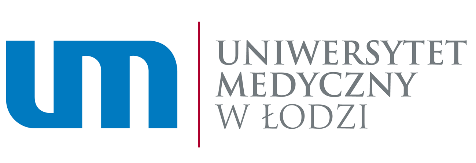 Specyfikacja Istotnych Warunków Zamówieniaw postępowaniu o udzielenie zamówienia publicznegoprowadzonym w trybie przetargu nieograniczonego„Usługa dostępu do obiektów sportowo-rekreacyjnych  dla pracowników Uniwersytetu Medycznego w Łodzi i członków ich rodzin”ZP/91/2019  ZATWIERDZAM:		 Łódź,  październik 2019 r.Zmodyfikowano 06.11.2019r.Nazwa oraz adres zamawiającego-------------------------------------------UNIWERSYTET MEDYCZNY W ŁODZI90-419 Łódź, al. Kościuszki 4REGON: 473073308 NIP: 725-18-43-739Tel: 42 272-59-35; e-mail: jaroslaw.wyszomirski@umed.lodz.pl Strona internetowa: www.umed.plTryb udzielenia zamówienia------------------------------------Postępowanie prowadzone jest w trybie przetargu nieograniczonego na podstawie art. 39 i nast. ustawy z dnia 29 stycznia 2004 r. Prawo Zamówień Publicznych zwanej dalej „ustawą PZP”.W zakresie nieuregulowanym niniejszą Specyfikacją Istotnych Warunków Zamówienia zwaną dalej „SIWZ”, zastosowanie mają przepisy ustawy PZP.Wartość zamówienia przekracza równowartość kwoty określonej w przepisach wykonawczych wydanych na podstawie art. 11 ust. 8 ustawy PZP.Postępowanie prowadzone będzie na elektronicznej Platformie zakupowej (dalej jako „Platforma”) pod adresem: https://platformazakupowa.pl/pn/umed_lodz i pod nazwą postępowania wskazaną w tytule SIWZ.Przez Platformę – należy rozumieć narzędzie umożliwiające realizację procesu związanego z udzielaniem zamówień publicznych w formie elektronicznej służące w szczególności do przekazywania ofert, oświadczeń, w tym Jednolitego Europejskiego Dokumentu Zamówienia.Wykonawca składa ofertę wraz z załącznikami za pośrednictwem platformy zakupowej pod adresem: https://platformazakupowa.pl/pn/umed_lodz.Korzystanie z platformy zakupowej przez Wykonawcę jest bezpłatne.Opis przedmiotu zamówienia---------------------------------------Przedmiotem zamówienia jest świadczenie usług rekreacyjno-sportowych w formie dostępu 
do obiektów sportowo-rekreacyjnych dla maksymalnej liczby 1610 osób uprawnionych (pracowników 
i członków rodzin) Uniwersytetu Medycznego w Łodzi. Przez członków rodzin rozumie się współmałżonków oraz dzieci do ukończenia 18 roku życia, a także jeśli kształcą się do czasu ukończenia nauki, nie dłużej jednak niż do ukończenia 25 roku życia. Usługa ma umożliwić realizację dostępu do obiektów sportowo – rekreacyjnych w formie:nielimitowanej dla  liczby 1 200 osób, do co najmniej 90 obiektów na terenie miasta Łodzi i do co najmniej 60 obiektów na terenie województwa łódzkiego (z wyłączeniem miasta Łodzi),limitowanej (8 wejść w miesiącu) dla maksymalnej liczby 300 osób, do co najmniej 60 obiektów na terenie miasta Łodzi i do co najmniej 40 obiektów na terenie województwa łódzkiego (z wyłączeniem miasta Łodzi),nielimitowanej (obiekty basenowe) - dla dzieci do ukończenia 15 roku życia – 
dla liczby 110 osób, do co najmniej 5 obiektów na terenie miasta Łodzi i do co najmniej 10 obiektów na terenie województwa łódzkiego (z wyłączeniem miasta Łodzi).Wykonawca, którego oferta została wybrana jako najkorzystniejsza, najpóźniej w dniu podpisania umowy, dostarczy Zamawiającemu Regulamin korzystania z zaoferowanej przez Wykonawcę usługi.Szczegółowy opis przedmiotu zamówienia stanowi  załącznik nr 2.Oznaczenie wg. Wspólnego Słownika Zamówień: kody CPV: 92.33.00.00-3 - Usługi świadczone przez ośrodki rekreacyjne - Usługi świadczone przez ośrodki sportowe.  Zamawiający nie dopuszcza możliwości składania ofert częściowych.Zamawiający nie dopuszcza możliwości składania ofert wariantowych.  Zamawiający nie zastrzega obowiązku osobistego wykonania przez Wykonawcę kluczowych części zamówienia, związanych z rozmieszczeniem i montażem przedmiotu zamówienia.Zamawiający przewiduje prawo opcji, polegające na zwiększeniu, o maksymalnie 10%, liczby osób uprawnionych do korzystania z obiektów sportowo-rekreacyjnych. Prawo opcji jest wyłącznie uprawnieniem Zamawiającego. W przypadku nieskorzystania przez Zamawiającego z prawa opcji Wykonawcy nie przysługują jakiekolwiek roszczenia z tego tytułu. Przy zastosowaniu prawa opcji ceny za poszczególne rodzaje abonamentów będą liczone po cenach z zakresu podstawowego, wskazanych w ofercie.Termin wykonania zamówienia---------------------------------------Wykonawca zobowiązuje się do świadczenia usług rekreacyjno-sportowych w obiektach sportowo-rekreacyjnych osobom uprawnionym w okresie rozpoczynającym się od daty dostarczenia Zamawiającemu kart uprawniających do wstępu do obiektów sportowo-rekreacyjnych, ale nie wcześniej niż od 01 stycznia 2020 r. i kończącym się z dniem 31 grudnia 2020 r.Warunki udziału w postępowaniu oraz braku podstaw wykluczenia------------------------------------------------------------------------------------O udzielenie zamówienia mogą ubiegać się Wykonawcy, którzy:nie podlegają wykluczeniu na podstawie obligatoryjnych przesłanek wykluczenia art. 24 ust. 1 pkt 12-23 ustawy PZP oraz przesłanki fakultatywnej opisanej w art. 24 ust. 5 pkt 1 i 8 ustawy PZP;spełniają warunki udziału w postępowaniu określone przez zamawiającego w ogłoszeniu 
o zamówieniu.Warunki udziału Wykonawcy w postępowaniu.O udzielenie zamówienia mogą ubiegać się wykonawcy, którzy spełniają warunki udziału 
w postępowaniu, dotyczące:kompetencji lub uprawnień do prowadzenia określonej działalności zawodowej, o ile wynika to z odrębnych przepisów, sytuacji ekonomicznej lub finansowej, zdolności technicznej lub zawodowej.Wykonawcy mogą wspólnie ubiegać się o udzielenie zamówienia. Wykonawcy wspólnie ubiegający się o udzielenie zamówienia ustanawiają pełnomocnika 
do reprezentowania ich w postępowaniu o udzielenie zamówienia albo reprezentowania 
w postępowaniu i zawarcia umowy w sprawie zamówienia publicznego.Przepisy dotyczące wykonawcy stosuje się odpowiednio do wykonawców wspólnie ubiegających się o udzielenie zamówienia.Jeżeli oferta wykonawców wspólnie ubiegających się o udzielenie zamówienia zostanie wybrana, zamawiający może żądać przed zawarciem umowy w sprawie zamówienia publicznego, umowy regulującej współpracę tych wykonawców.Określenie warunków udziału w postępowaniu.Zamawiający nie określa warunku udziału w postępowaniu, o którym mowa w ust. 5.2 pkt 1 lit. a) SIWZ.Zamawiający nie określa warunku udziału w postępowaniu, o którym mowa w ust. 5.2 pkt 1 lit. b) SIWZ.Wykonawca spełni warunek dotyczący zdolności technicznej lub zawodowej, o którym mowa w ust. 5.2 pkt. 1 lit. c) SIWZ, jeżeli Wykonawca wykaże, że:wykonał nie wcześniej niż w okresie ostatnich 3 lat przed upływem terminu składania ofert, 
a jeżeli okres prowadzenia działalności jest krótszy - w tym okresie, co najmniej:1 usługę której przedmiotem było zapewnienie nielimitowanego dostępu do obiektów sportowo-rekreacyjnych dla minimum 600 osób, w skali roku. 1 usługę której przedmiotem było zapewnienie, limitowanego dostępu do 8 wejść 
w miesiącu, do obiektów sportowo-rekreacyjnych dla minimum 150 osób, 
w skali roku.1 usługę której przedmiotem było zapewnienie, nielimitowanego dostępu do obiektów basenowych dla dzieci do 15 roku życia, dla minimum 50 osób, w skali roku.W przypadku, gdy wartość wyrażona będzie w walucie innej niż PLN, Zamawiający do oceny spełnienia warunku przez danego Wykonawcę przeliczy podane wartości po średnim kursie tej waluty w stosunku do PLN publikowanym przez NBP w dniu publikacji ogłoszenia o zamówieniu. Jeżeli w dniu publikacji ogłoszenia postępowania NBP nie opublikuje kursu walut, Zamawiający przyjmie kurs opublikowany w pierwszym dniu roboczym po tej dacieWykonawca może w celu potwierdzenia spełniania warunków udziału w postępowaniu, o których mowa w ust. 5.3 SIWZ, w stosownych sytuacjach oraz w odniesieniu do konkretnego zamówienia, lub jego części, polegać na zdolnościach technicznych lub zawodowych lub sytuacji finansowej lub ekonomicznej innych podmiotów, niezależnie od charakteru prawnego łączących go z nim stosunków prawnych. Zamawiający informuje, iż „stosowna sytuacja”, o której mowa ust. 5.4 niniejszej SIWZ wystąpi wyłącznie w przypadku, kiedy:Wykonawca, który polega na zdolnościach lub sytuacji innych podmiotów udowodni zamawiającemu, że realizując zamówienie, będzie dysponował niezbędnymi zasobami tych podmiotów, w szczególności przedstawiając zobowiązanie tych podmiotów do oddania mu do dyspozycji niezbędnych zasobów na potrzeby realizacji zamówienia.Zamawiający oceni, czy udostępniane wykonawcy przez inne podmioty zdolności techniczne lub zawodowe lub ich sytuacja finansowa lub ekonomiczna, pozwalają na wykazanie przez wykonawcę spełniania warunków udziału w postępowaniu oraz zbada, czy nie zachodzą, wobec tego podmiotu podstawy wykluczenia, o których mowa w art.24 ust.1 pkt 13–22 i ust. 5 pkt 1 i 4 i 8.Jeżeli zdolności techniczne lub zawodowe podmiotu, o którym mowa w ust. 5.5. SIWZ, nie potwierdzają spełnienia przez wykonawcę warunków udziału w postępowaniu lub zachodzą wobec tych podmiotów podstawy wykluczenia, zamawiający żąda, aby wykonawca w terminie określonym przez zamawiającego:zastąpił ten podmiot innym podmiotem lub podmiotami lubzobowiązał się do osobistego wykonania odpowiedniej części zamówienia, jeżeli wykaże, że spełnia warunek dotyczący zdolności technicznej lub zawodowej, o których mowa w ust. 5.3 pkt 3) SIWZ.W celu oceny czy wykonawca polegając na zdolnościach lub sytuacji innych podmiotów na zasadach określonych w art. 22a ustawy PZP, będzie dysponował niezbędnymi zasobami w stopniu umożliwiającym należyte wykonanie zamówienia publicznego oraz oceny, czy stosunek łączący wykonawcę z tymi podmiotami gwarantuje rzeczywisty dostęp do ich zasobów, zamawiający żąda dokumentów, które określają w szczególności:zakres dostępnych wykonawcy zasobów innego podmiotu;sposób wykorzystania zasobów innego podmiotu, przez wykonawcę, przy wykonywaniu zamówienia publicznego;zakres i okres udziału innego podmiotu przy wykonywaniu zamówienia publicznego;Zamawiający może, na każdym etapie postępowania, uznać, że Wykonawca nie posiada wymaganych zdolności, jeżeli zaangażowanie zasobów technicznych lub zawodowych wykonawcy w inne przedsięwzięcia gospodarcze wykonawcy może mieć negatywny wpływ na realizację zamówienia.Zamawiający żąda od wykonawcy, który polega na zdolnościach innych podmiotów na zasadach określonych w art. 22a Pzp, przedstawienia w odniesieniu do tych podmiotów dokumentów wymienionych w ust. 6.3. lit. a) – g) SIWZ.W przypadku wykonawców wspólnie ubiegających się o udzielenie zamówienia warunek, o którym mowa w ust. 5.3 pkt 3) niniejszej SIWZ, dotyczący wykonania 3 usług zostanie spełniony wyłącznie wtedy, jeżeli co najmniej jeden z wykonawców spełnia ten warunek samodzielnie.W przypadku wykonawców wspólnie ubiegających się o udzielenie zamówienia lub w przypadku polegania na zdolności technicznej lub zawodowej innego podmiotu warunek, o którym mowa w ust. 5.3 pkt. 3 niniejszej SIWZ, dotyczący wykonania 3 usług zostanie spełniony wyłącznie wtedy, jeżeli co najmniej jeden z wykonawców/podmiotów trzecich spełnia ten warunek samodzielnie.Podstawy wykluczenia, o których mowa w art. 24 ustawy PZPNa podstawie art. 24 ust. 1 ustawy PZP z postępowania o udzielenie zamówienia wyklucza się: wykonawcę, który nie wykazał spełniania warunków udziału w postępowaniu lub nie wykazał braku podstaw wykluczenia;wykonawcę będącego osobą fizyczną, którego prawomocnie skazano za przestępstwo:o którym mowa w art. 165a, art. 181-188, art. 189a, art. 218-221, art. 228-230a, art. 250a, art. 258 lub art. 270-309 ustawy z dnia 6 czerwca 1997 r. - Kodeks karny (Dz. U. poz. 553, z późn. zm.) lub art. 46 lub art. 48 ustawy z dnia 25 czerwca 2010 r. o sporcie (Dz. U. z 2016 r. poz. 176),o charakterze terrorystycznym, o którym mowa w art. 115 § 20 ustawy z dnia 6 czerwca 1997 r. - Kodeks karny,skarbowe,o którym mowa w art. 9 lub art. 10 ustawy z dnia 15 czerwca 2012 r. o skutkach powierzania wykonywania pracy cudzoziemcom przebywającym wbrew przepisom na terytorium Rzeczypospolitej Polskiej (Dz. U. poz. 769);wykonawcę, jeżeli urzędującego członka jego organu zarządzającego lub nadzorczego, wspólnika spółki w spółce jawnej lub partnerskiej albo komplementariusza w spółce komandytowej lub komandytowo-akcyjnej lub prokurenta prawomocnie skazano za przestępstwo, o którym mowa w ust. 5.10. pkt 2) SIWZ; wykonawcę, wobec którego wydano prawomocny wyrok sądu lub ostateczną decyzję administracyjną o zaleganiu z uiszczeniem podatków, opłat lub składek na ubezpieczenia społeczne lub zdrowotne, chyba że wykonawca dokonał płatności należnych podatków, opłat lub składek na ubezpieczenia społeczne lub zdrowotne wraz z odsetkami lub grzywnami lub zawarł wiążące porozumienie w sprawie spłaty tych należności;wykonawcę, który w wyniku zamierzonego działania lub rażącego niedbalstwa wprowadził zamawiającego w błąd przy przedstawieniu informacji, że nie podlega wykluczeniu, spełnia warunki udziału w postępowaniu lub który zataił te informacje lub nie jest w stanie przedstawić wymaganych dokumentów;wykonawcę, który w wyniku lekkomyślności lub niedbalstwa przedstawił informacje wprowadzające w błąd zamawiającego, mogące mieć istotny wpływ na decyzje podejmowane przez zamawiającego w postępowaniu o udzielenie zamówienia;wykonawcę, który bezprawnie wpływał lub próbował wpłynąć na czynności zamawiającego 
lub pozyskać informacje poufne, mogące dać mu przewagę w postępowaniu o udzielenie zamówienia;wykonawcę, który brał udział w przygotowaniu postępowania o udzielenie zamówienia lub którego pracownik, a także osoba wykonująca pracę na podstawie umowy zlecenia, o dzieło, agencyjnej lub innej umowy o świadczenie usług, brał udział w przygotowaniu takiego postępowania, chyba że spowodowane tym zakłócenie konkurencji może być wyeliminowane w inny sposób niż przez wykluczenie wykonawcy z udziału w postępowaniu;wykonawcę, który z innymi wykonawcami zawarł porozumienie mające na celu zakłócenie konkurencji między wykonawcami w postępowaniu o udzielenie zamówienia, co zamawiający jest w stanie wykazać za pomocą stosownych środków dowodowych;wykonawcę będącego podmiotem zbiorowym, wobec którego sąd orzekł zakaz ubiegania się 
o zamówienia publiczne na podstawie ustawy z dnia 28 października 2002 r. o odpowiedzialności podmiotów zbiorowych za czyny zabronione pod groźbą kary (Dz. U. z 2015 r. poz. 1212, 1844 
i 1855 oraz z 2016 r. poz. 437 i 544);wykonawcę, wobec którego orzeczono tytułem środka zapobiegawczego zakaz ubiegania się 
o zamówienia publiczne;wykonawców, którzy należąc do tej samej grupy kapitałowej, w rozumieniu ustawy z dnia 16 lutego 2007 r. o ochronie konkurencji i konsumentów (Dz. U. z 2015 r. poz. 184, 1618 i 1634), złożyli odrębne oferty, oferty częściowe lub wnioski o dopuszczenie do udziału w postępowaniu, chyba że wykażą, że istniejące między nimi powiązania nie prowadzą do zakłócenia konkurencji 
w postępowaniu o udzielenie zamówienia.Na podstawie art. 24 ust. 5 pkt 1 i 8 ustawy PZP z postępowania o udzielenie zamówienia Zamawiający wykluczy wykonawcę:w stosunku do którego otwarto likwidację, w zatwierdzonym przez sąd układzie w postępowaniu restrukturyzacyjnym jest przewidziane zaspokojenie wierzycieli przez likwidację jego majątku lub sąd zarządził likwidację jego majątku w trybie art. 332 ust. 1 ustawy z dnia 15 maja 2015 r. - Prawo restrukturyzacyjne (Dz. U. z 2015 r. poz. 978, 1259, 1513, 1830 i 1844 oraz z 2016 r. poz. 615) lub którego upadłość ogłoszono, z wyjątkiem wykonawcy, który po ogłoszeniu upadłości zawarł układ zatwierdzony prawomocnym postanowieniem sądu, jeżeli układ nie przewiduje zaspokojenia wierzycieli przez likwidację majątku upadłego, chyba że sąd zarządził likwidację jego majątku w trybie art. 366 ust. 1 ustawy z dnia 28 lutego 2003 r. - Prawo upadłościowe (Dz. U. z 2015 r. poz. 233, 978, 1166, 1259 i 1844 oraz z 2016 r. poz. 615); który naruszył obowiązki dotyczące płatności podatków, opłat lub składek na ubezpieczenia społeczne lub zdrowotne, co zamawiający jest w stanie wykazać za pomocą stosownych środków dowodowych, z wyjątkiem przypadku, o którym mowa w art. 24 ust. 1 pkt 15) ustawy PZP, chyba że wykonawca dokonał płatności należnych podatków, opłat lub składek na ubezpieczenia społeczne lub zdrowotne wraz z odsetkami lub grzywnami lub zawarł wiążące porozumienie w sprawie spłaty tych należności.25) Art. 22 zmieniony przez art. 1 pkt 1 ustawy z dnia 5 listopada 2009 r. (Dz.U.09.206.1591) zmieniającej nin. ustawę z dniem 22 grudnia 2009 r.Wykaz oświadczeń lub dokumentów, potwierdzających spełnianie warunków udziału 
w postępowaniu oraz brak podstaw wykluczenia--------------------------------------------------------------------------------------------------------------Zamawiający przed udzieleniem zamówienia, wezwie Wykonawcę, którego oferta została najwyżej oceniona, do złożenia w wyznaczonym, nie krótszym niż 10 dni terminie, aktualnych na dzień złożenia poniższych oświadczeń lub dokumentów potwierdzających spełnianie warunków udziału w postępowaniu oraz brak podstaw wykluczenia:W celu potwierdzenia spełniania warunków dotyczących zdolności technicznej lub zawodowej określonych w ust. 5.3 pkt 3) SIWZ zamawiający żąda od Wykonawcy:wykazu usług wykonanych, w okresie ostatnich 3 lat przed upływem terminu składania ofert, 
a jeżeli okres prowadzenia działalności jest krótszy - w tym okresie, wraz z podaniem ich wartości, przedmiotu, dat wykonania i podmiotów, na rzecz których usługi zostały wykonane, oraz załączeniem dowodów określających czy te usługi zostały wykonane lub są wykonywane należycie, przy czym dowodami, o których mowa, są referencje bądź inne dokumenty wystawione przez podmiot, na rzecz którego usługi były wykonywane, a w przypadku świadczeń okresowych lub ciągłych są wykonywane, a jeżeli z uzasadnionej przyczyny o obiektywnym charakterze wykonawca nie jest w stanie uzyskać tych dokumentów - oświadczenie wykonawcy; w przypadku świadczeń okresowych lub ciągłych nadal wykonywanych referencje bądź inne dokumenty potwierdzające ich należyte wykonywanie powinny być wydane nie wcześniej niż 3 miesiące przed upływem terminu składania ofert - zgodnie z załącznikiem nr 7 do SIWZ.W przypadku, gdy wartość wyrażona będzie w walucie innej niż PLN, Zamawiający do oceny spełnienia warunku przez danego Wykonawcę przeliczy podane wartości po średnim kursie tej waluty w stosunku do PLN publikowanym przez NBP w dniu publikacji ogłoszenia o zamówieniu. Jeżeli w dniu publikacji ogłoszenia postępowania NBP nie opublikuje kursu walut, Zamawiający przyjmie kurs opublikowany w pierwszym dniu roboczym po tej dacie.W celu potwierdzenia braku podstaw wykluczenia Wykonawcy z udziału w postępowaniu Zamawiający żąda następujących dokumentów:Informacji z Krajowego Rejestru Karnego w zakresie określonym w art. 24 ust. 1 pkt 13, 14 i 21 Pzp wystawionej nie wcześniej niż 6 miesięcy przed upływem terminu składania ofert;Odpisu z właściwego rejestru lub z centralnej ewidencji i informacji o działalności gospodarczej, jeżeli odrębne przepisy wymagają wpisu do rejestru lub ewidencji, w celu potwierdzenia braku podstaw wykluczenia na podstawie art. 24 ust. 5 pkt 1 ustawy PZP;Zaświadczenia właściwego naczelnika urzędu skarbowego potwierdzającego, że wykonawca nie zalega z opłacaniem podatków, wystawionego nie wcześniej niż 3 miesiące przed upływem terminu składania ofert, lub innego dokumentu potwierdzającego, że wykonawca zawarł porozumienie z właściwym organem podatkowym w sprawie spłat tych należności wraz z ewentualnymi odsetkami lub grzywnami, w szczególności uzyskał przewidziane prawem zwolnienie, odroczenie lub rozłożenie na raty zaległych płatności lub wstrzymanie w całości wykonania decyzji właściwego organu;Zaświadczenia właściwej terenowej jednostki organizacyjnej Zakładu Ubezpieczeń Społecznych lub Kasy Rolniczego Ubezpieczenia Społecznego albo innego dokumentu potwierdzającego, że wykonawca nie zalega z opłacaniem składek na ubezpieczenia społeczne lub zdrowotne, wystawionego nie wcześniej niż 3 miesiące przed upływem terminu składania ofert, lub innego dokumentu potwierdzającego, że wykonawca zawarł porozumienie z właściwym organem w sprawie spłat tych należności wraz z ewentualnymi odsetkami lub grzywnami, w szczególności uzyskał przewidziane prawem zwolnienie, odroczenie lub rozłożenie na raty zaległych płatności lub wstrzymanie w całości wykonania decyzji właściwego organu;Oświadczenia wykonawcy o braku wydania wobec niego prawomocnego wyroku sądu lub ostatecznej decyzji administracyjnej o zaleganiu z uiszczaniem podatków, opłat lub składek na ubezpieczenia społeczne lub zdrowotne albo - w przypadku wydania takiego wyroku lub decyzji - dokumentów potwierdzających dokonanie płatności tych należności wraz z ewentualnymi odsetkami lub grzywnami lub zawarcie wiążącego porozumienia w sprawie spłat tych należności; zgodnie z Załącznikiem nr 6 do SIWZ;Oświadczenia wykonawcy o braku orzeczenia wobec niego tytułem środka zapobiegawczego zakazu ubiegania się o zamówienia publiczne; zgodnie z załącznikiem nr 6 do SIWZ;Oświadczenia wykonawcy o niezaleganiu z opłacaniem podatków i opłat lokalnych, 
o których mowa w ustawie z dnia 12 stycznia 1991 r. o podatkach i opłatach lokalnych (Dz.U.2016.716) – zgodnie z załącznikiem nr 6 do SIWZ;Oświadczenia wykonawcy o przynależności albo braku przynależności do tej samej grupy kapitałowej; w przypadku przynależności do tej samej grupy kapitałowej wykonawca może złożyć wraz z oświadczeniem dokumenty bądź informacje potwierdzające, że powiązania z innym wykonawcą nie prowadzą do zakłócenia konkurencji w postępowaniu – zgodnie z Załącznikiem nr 4 do SIWZ.Zgodnie z art. 24 ust. 11 ustawy PZP wykonawca, w terminie 3 dni od zamieszczenia na stronie internetowej (Platformie) informacji, o której mowa w art. 86. ust. 5 ustawy PZP, przekazuje Zamawiającemu oświadczenie o przynależności lub braku przynależności do tej samej grupy kapitałowej, o której mowa w art. 24 ust. 1 pkt 23 ustawy PZP. Wraz ze złożeniem oświadczenia, Wykonawca może przedstawić dowody, że powiązania z innym wykonawcą nie prowadzą do zakłócenia konkurencji w postępowaniu o udzielenie zamówienia. Wzór oświadczenia stanowi Załącznik nr 4 do SIWZ. Powyższy dokument należy przesłać za pośrednictwem Platformy,  poprzez formularz „Wyślij wiadomość”.W zakresie nieuregulowanym SIWZ, zastosowanie mają przepisy rozporządzenia Ministra Rozwoju z dnia 26 lipca 2016 r. w sprawie rodzajów dokumentów, jakich może żądać zamawiający od wykonawcy w postępowaniu o udzielenie zamówienia (Dz.U.2016.1126).Jeżeli wykonawca ma siedzibę lub miejsce zamieszkania poza terytorium Rzeczypospolitej Polskiej, zamiast dokumentów, o których mowa w ust. 6.3 lit. a)-d) SIWZ: składa informację z odpowiedniego rejestru albo, w przypadku braku takiego rejestru, inny równoważny dokument wydany przez właściwy organ sądowy lub administracyjny kraju, 
w którym wykonawca ma siedzibę lub miejsce zamieszkania lub miejsce zamieszkania ma osoba, której dotyczy informacja albo dokument, w zakresie określonym w art. 24 ust. 1 pkt 13, 14 i 21;składa dokument lub dokumenty wystawione w kraju, w którym wykonawca ma siedzibę lub miejsce zamieszkania, potwierdzające, że:nie zalega z opłacaniem podatków, opłat, składek na ubezpieczenie społeczne i zdrowotne albo że zawarł porozumienie z właściwym organem w sprawie spłat tych należności wraz z ewentualnymi odsetkami lub grzywnami, w szczególności uzyskał przewidziane prawem  zwolnienie, odroczenie lub rozłożenie na raty zaległych płatności lub wstrzymanie w całości wykonania decyzji właściwego organu,nie otwarto jego likwidacji ani nie ogłoszono upadłości.Dokumenty, o których mowa w ust. 6.6 pkt 2 lit. a) SIWZ, powinny być wystawione nie wcześniej niż 3 miesiące przed upływem terminu składania ofert. Dokument o którym mowa w ust. 6.6 pkt 2 lit. b) SIWZ, powinny być wystawione nie wcześniej niż 6 miesięcy przed upływem terminu składania ofert.Jeżeli w kraju, w którym wykonawca ma siedzibę lub miejsce zamieszkania lub miejsce zamieszkania ma osoba, której dokument dotyczy, nie wydaje się dokumentów, o których mowa w ust. 6.6 SIWZ, zastępuje się je dokumentem zawierającym odpowiednio oświadczenie wykonawcy, ze wskazaniem osoby albo osób uprawnionych do jego reprezentacji, lub oświadczenie osoby, której dokument miał dotyczyć, złożone przed notariuszem lub przed organem sądowym, administracyjnym albo organem samorządu zawodowego lub gospodarczego właściwym ze względu na siedzibę lub miejsce zamieszkania wykonawcy lub miejsce zamieszkania tej osoby. Przepis ust. 6.7 SIWZ stosuje się.W przypadku wątpliwości co do treści dokumentu złożonego przez wykonawcę, zamawiający może zwrócić się do właściwych organów odpowiednio kraju, w którym wykonawca ma siedzibę lub miejsce zamieszkania lub miejsce zamieszkania ma osoba, której dokument dotyczy, o udzielenie niezbędnych informacji dotyczących tego dokumentu.Wykonawca mający siedzibę na terytorium Rzeczypospolitej Polskiej, w odniesieniu do osoby mającej miejsce zamieszkania poza terytorium Rzeczypospolitej Polskiej, której dotyczy dokument wskazany w ust. 6.3 lit. a) SIWZ, składa dokument, o którym mowa w ust. 6.6 pkt 1) SIWZ, w zakresie określonym w art. 24 ust. 1 pkt 14 i 21. Jeżeli w kraju, w którym miejsce zamieszkania ma osoba, której dokument miał dotyczyć, nie wydaje się takich dokumentów, zastępuje się go dokumentem zawierającym oświadczenie tej osoby złożonym przed notariuszem lub przed organem sądowym, administracyjnym albo organem samorządu zawodowego lub gospodarczego właściwym ze względu na miejsce zamieszkania tej osoby. Przepis pkt 6.7 SIWZ zdanie pierwsze stosuje się.W przypadku wątpliwości co do treści dokumentu złożonego przez wykonawcę, zamawiający może zwrócić się do właściwych organów kraju, w którym miejsce zamieszkania ma osoba, której dokument dotyczy, o udzielenie niezbędnych informacji dotyczących tego dokumentu.Zgodnie z art. 24 ust. 8 Pzp wykonawca, który podlega wykluczeniu na podstawie art. 24 ust. 1 pkt 13 i 14 oraz 16-20 lub ust. 5 Pzp, może przedstawić dowody na to, że podjęte przez niego środki są wystarczające do wykazania jego rzetelności, w szczególności udowodnić naprawienie szkody wyrządzonej przestępstwem lub przestępstwem skarbowym, zadośćuczynienie pieniężne za doznaną krzywdę lub naprawienie szkody, wyczerpujące wyjaśnienie stanu faktycznego oraz współpracę z organami ścigania oraz podjęcie konkretnych środków technicznych, organizacyjnych i kadrowych, które są odpowiednie dla zapobiegania dalszym przestępstwom lub przestępstwom skarbowym lub nieprawidłowemu postępowaniu wykonawcy. Przepisu zdania pierwszego nie stosuje się, jeżeli wobec wykonawcy, będącego podmiotem zbiorowym, orzeczono prawomocnym wyrokiem sądu zakaz ubiegania się o udzielenie zamówienia oraz nie upłynął określony w tym wyroku okres obowiązywania tego zakazu.Wykonawca nie podlega wykluczeniu, jeżeli zamawiający, uwzględniając wagę i szczególne okoliczności czynu wykonawcy, uzna za wystarczające dowody przedstawione na podstawie art. 24 ust. 8 Pzp.Zamawiający żąda od wykonawcy, który polega na zdolnościach i sytuacji innych podmiotów na zasadach określonych w art. 22a ustawy PZP, przedstawienia w odniesieniu do tych podmiotów dokumentów wymienionych w ust. 6.3 lit. a)-g) SIWZ.W przypadku wykonawców wspólnie ubiegających się o zamówienie, Zamawiający żąda od każdego z tych wykonawców dokumentów wymienionych w ust. 6.3 lit. a)-h) SIWZ. Oświadczenia i dokumenty potwierdzające, że oferowane dostawy odpowiadają wymaganiom określonym przez Zamawiającego       ------------------------------------------------------------7.1. Zamawiający przed udzieleniem zamówienia, wzywa wykonawcę, którego oferta została najwyżej oceniona, do złożenia w wyznaczonym, nie krótszym niż 10 dni, terminie aktualnych na dzień złożenia oświadczeń lub dokumentów potwierdzających spełnianie przez oferowane usługi wymagań określonych przez Zamawiającego.W celu potwierdzenia spełniania przez oferowane usługi wymagań Zamawiający żąda od wykonawcy:Wypełnionego i podpisanego Opisu przedmiotu zamówienia – Załącznik nr 2 do SIWZ.Zasady składania oświadczeń i dokumentów oraz wyboru oferty---------------------------------------------------------------------------Do oferty każdy Wykonawca dołącza aktualne na dzień składania ofert oświadczenie w zakresie wskazanym przez Zamawiającego w ogłoszeniu o zamówieniu lub w specyfikacji istotnych warunków zamówienia w formie Jednolitego Europejskiego Dokumentu Zamówienia dalej zwanego Jednolitym Dokumentem. Informacje zawarte w Jednolitym Dokumencie stanowią wstępne potwierdzenie, że wykonawca nie podlega wykluczeniu oraz spełnia warunki udziału w postępowaniu. Szczegółowa instrukcja wypełnienia Jednolitego Dokumentu znajduje się na stronie internetowej Urzędu Zamówień Publicznych.Jednolity Dokument – sporządzony zgodnie ze wzorem który stanowi załącznik nr 3 do SIWZ, należy złożyć poprzez Platformę z wykorzystaniem narzędzia/strony ESPD. Jednolity dokument (JEDZ), sporządza się, pod rygorem nieważności, w postaci elektronicznej i opatruje się kwalifikowanym podpisem elektronicznym. Wykonawca, który powołuje się na zasoby innych podmiotów, w celu wykazania braku istnienia wobec nich podstaw wykluczenia oraz spełniania, w zakresie, w jakim powołuje się na ich zasoby, warunków udziału w postępowaniu, składa także Jednolite Dokumenty dotyczące tych podmiotów.  W przypadku wspólnego ubiegania się o zamówienie przez Wykonawców, Jednolity Dokument składa każdy z Wykonawców wspólnie ubiegających się o zamówienie. Dokument ten potwierdza spełnianie warunków udziału w postępowaniu oraz brak podstaw wykluczenia w zakresie, w którym każdy z wykonawców wykazuje spełnianie warunków udziału w postępowaniu oraz brak podstaw wykluczenia.Wykonawca może wykorzystać w Jednolitym Dokumencie nadal aktualne informacje zawarte 
w innym Jednolitym Dokumencie złożonym w odrębnym postępowaniu o udzielenie zamówienia.Zamawiający żąda wskazania przez wykonawcę części zamówienia, których wykonanie zamierza powierzyć podwykonawcom i podania przez Wykonawcę firm podwykonawców (o ile są znane na tym etapie).Jeżeli wykaz, oświadczenia lub inne złożone przez wykonawcę dokumenty budzą wątpliwości zamawiającego, może on zwrócić się bezpośrednio do właściwego podmiotu, na rzecz którego usługi były wykonywane, o dodatkowe informacje lub dokumenty w tym zakresie.W przypadku wskazania przez wykonawcę dostępności oświadczeń lub dokumentów, o których mowa w § 5 (tj. składanych w celu potwierdzenia braku podstaw wykluczenia wykonawcy z udziału w postępowaniu, o których mowa w pkt. 6.3 SIWZ) i § 7 (składanych w celu potwierdzenia braku podstaw wykluczenia wykonawcy z udziału w postępowaniu przez wykonawcę mającego siedzibę lub miejsce zamieszkania poza terytorium Rzeczypospolitej Polskiej, o których mowa w pkt. 6.6 SIWZ) rozporządzenia Ministra Rozwoju z dnia 26 lipca 2016 r. w sprawie rodzajów dokumentów, jakich może żądać zamawiający od wykonawcy, okresu ich ważności oraz form, w jakich dokumenty te mogą być składane (Dz. U. z 2016 r. poz. 1126 ze zm.) - w formie elektronicznej pod określonymi adresami internetowymi ogólnodostępnych i bezpłatnych baz danych, zamawiający pobiera samodzielnie z tych baz danych wskazane przez wykonawcę oświadczenia lub dokumenty. W przypadku wskazania przez wykonawcę oświadczeń lub dokumentów, o których mowa w § 5, (tj. składanych w celu potwierdzenia braku podstaw wykluczenia wykonawcy z udziału 
w postępowaniu, o których mowa w pkt. 6.3 pkt SIWZ) i § 7 (składanych w celu potwierdzenia braku podstaw wykluczenia wykonawcy z udziału w postępowaniu przez wykonawcę mającego siedzibę lub miejsce zamieszkania poza terytorium Rzeczypospolitej Polskiej, o których mowa w pkt. 6.6 SIWZ) rozporządzenia Ministra Rozwoju z dnia 26 lipca 2016 r., w sprawie rodzajów dokumentów, jakich może żądać zamawiający od wykonawcy, okresu ich ważności oraz form, w jakich dokumenty te mogą być składane (Dz. U. z 2016 r. poz. 1126 ze zm.), które znajdują się 
w posiadaniu Zamawiającego, w szczególności oświadczeń lub dokumentów przechowywanych przez zamawiającego zgodnie z art. 97 ust. 1 ustawy pzp, zamawiający w celu potwierdzenia okoliczności, o których mowa w art. 25 ust. 1 pkt. 1 i 3 ustawy pzp, korzysta z posiadanych oświadczeń lub dokumentów, o ile są one aktualne.W przypadku, o którym mowa w pkt 8.8. SIWZ zamawiający może żądać od wykonawcy przedstawienia tłumaczenia na język polski wskazanych przez wykonawcę i pobranych samodzielnie przez zamawiającego dokumentów.Dokumenty lub oświadczenia, o których mowa w rozporządzeniu Ministra Rozwoju z dnia 26 lipca 2016 r., składane są w oryginale w postaci dokumentu elektronicznego lub w elektronicznej kopii dokumentu lub oświadczenia poświadczonej za zgodność z oryginałem.  Poświadczenia za zgodność z oryginałem dokonuje odpowiednio wykonawca, podmiot, na którego zdolnościach polega wykonawca, wykonawcy wspólnie ubiegający się o udzielenie zamówienia publicznego albo podwykonawca, w zakresie dokumentów lub oświadczeń, które każdego z nich dotyczą. Poświadczenie za zgodność z oryginałem elektronicznej kopii dokumentu lub oświadczenia, o której mowa w ust. 8.11, następuje przy użyciu kwalifikowanego podpisu elektronicznego.Zamawiający może żądać przedstawienia oryginału lub notarialnie poświadczonej kopii dokumentów lub oświadczeń, o których mowa w rozporządzeniu Ministra Rozwoju z dnia 26 lipca 2016 r., wyłącznie wtedy, gdy złożona kopia jest nieczytelna lub budzi wątpliwości, co do jej prawdziwości.Dokumenty lub oświadczenia, o których mowa w Rozporządzeniu, sporządzone w języku obcym są składane wraz z tłumaczeniem na język polski.Jeżeli wykonawca nie złoży Jednolitego Dokumentu, o którym mowa w ust. 8.1. SIWZ, oświadczeń lub dokumentów potwierdzających spełnianie warunków udziału w postępowaniu, lub brak podstaw wykluczenia, lub innych dokumentów niezbędnych do przeprowadzenia postępowania, oświadczenia lub dokumenty są niekompletne, zawierają błędy lub budzą wskazane przez zamawiającego wątpliwości, zamawiający wzywa do ich złożenia, uzupełnienia lub poprawienia lub do udzielania wyjaśnień w terminie przez siebie wskazanym, chyba, że mimo ich złożenia, uzupełnienia lub poprawienia lub udzielenia wyjaśnień oferta wykonawcy podlega odrzuceniu albo konieczne byłoby unieważnienie postępowania.Jeżeli wykonawca nie złoży wymaganych pełnomocnictw albo złoży wadliwe pełnomocnictwa, zamawiający wzywa do ich złożenia w terminie przez siebie wskazanym, chyba że mimo ich złożenia oferta wykonawcy podlega odrzuceniu albo konieczne byłoby unieważnienie postępowania.Zamawiający wzywa także, w wyznaczonym przez siebie terminie, do złożenia wyjaśnień dotyczących oświadczeń lub dokumentów potwierdzających spełnianie warunków udziału w postępowaniu, oraz brak podstaw wykluczenia - wskazanych w ogłoszeniu o zamówieniu, specyfikacji istotnych warunków zamówienia.Jeżeli jest to niezbędne do zapewnienia odpowiedniego przebiegu postępowania o udzielenie zamówienia, zamawiający może na każdym etapie postępowania wezwać wykonawców do złożenia wszystkich lub niektórych oświadczeń lub dokumentów potwierdzających, że nie podlegają wykluczeniu, spełniają warunki udziału w postępowaniu, a jeżeli zachodzą uzasadnione podstawy do uznania, że złożone uprzednio oświadczenia lub dokumenty nie są już aktualne, do złożenia aktualnych oświadczeń lub dokumentów.Informacje o sposobie porozumiewania się zamawiającego z wykonawcami oraz przekazywania oświadczeń i dokumentów, a także wskazanie osób uprawnionych do porozumiewania się z wykonawcami--------------------------------------------------------------------------------------------------------------Komunikacja między Zamawiającym a Wykonawcami, w tym wszelkie oświadczenia, wnioski, zawiadomienia, odpowiedzi na pytania oraz informacje, przekazywane są w formie elektronicznej za pośrednictwem Platformy i formularza „Wyślij wiadomość” znajdującego się na stronie danego postępowania. Za datę przekazania (wpływu) oświadczeń, wniosków, zawiadomień oraz informacji przyjmuje się datę ich przesłania za pośrednictwem Platformy poprzez kliknięcie przycisku „Wyślij wiadomość”, po których pojawi się komunikat, że wiadomość została wysłana do Zamawiającego.Zamawiający będzie przekazywał Wykonawcom informacje w formie elektronicznej za pośrednictwem Platformy. Informacje dotyczące odpowiedzi na pytania, zmiany specyfikacji, zmiany terminu składania i otwarcia ofert Zamawiający będzie zamieszczał na Platformie w sekcji “Komunikaty”. Korespondencja, której zgodnie z obowiązującymi przepisami adresatem jest konkretny Wykonawca, będzie przekazywana w formie elektronicznej za pośrednictwem Platformy do konkretnego Wykonawcy.Ofertę wraz z wymaganymi dokumentami należy umieścić na Platformie pod adresem: https://platformazakupowa.pl/pn/umed_lodz  na stronie dotyczącej odpowiedniego postępowania. W celu zadania pytania, zmiany lub wycofania oferty, przesłania dokumentów związanych z postępowaniem, Wykonawca powinien postępować zgodnie z instrukcją „Instrukcje dla Wykonawców”  dostępną na Platformie pod adresem: https://platformazakupowa.pl/strona/45-instrukcje.Zamawiający informuje, iż w przypadku jakichkolwiek wątpliwości związanych z zasadami korzystania z Platformy, Wykonawca winien skontaktować się z Centrum Wsparcia Klienta, pod numerem +48 22 101 02 02 lub adresem e-mail: cwk@platformazakupowa.pl.Zamawiający, zgodnie z § 3 ust. 3 Rozporządzenia Prezesa Rady Ministrów z dnia 27 czerwca 2017r. (Dz. U. z 2017r. poz. 1320 ze zm.) w sprawie użycia środków komunikacji elektronicznej w postępowaniu o udzielenie zamówienia publicznego oraz udostępniania i przechowywania dokumentów elektronicznych (dalej, jako „Rozporządzenie") określa niezbędne wymagania sprzętowo - aplikacyjne umożliwiające pracę na Platformie, tj.:Stały dostęp do sieci Internet o gwarantowanej przepustowości nie mniejszej niż 512 kb/s;Komputer klasy PC lub MAC, o następującej konfiguracji: pamięć min 2GB Ram, procesor Intel IV 2GHZ lub jego nowsza wersja, jeden z systemów operacyjnych - MS Windows 7, Mac Os x 10.4, Linux, lub ich nowsze wersje;Zainstalowana dowolna przeglądarka internetowa, w przypadku Internet Explorer minimalnie wersja 10.0. Włączona obsługa JavaScript;Zainstalowany program Adobe Acrobat Reader lub inny obsługujący pliki w formacie pdf;  Platforma działa według standardu przyjętego w komunikacji sieciowej - kodowanie UTF8;Oznaczenie czasu odbioru danych przez platformę zakupową stanowi datę oraz dokładny czas (hh:mm:ss) generowany wg. czasu lokalnego serwera synchronizowanego z zegarem Głównego Instytutu Miar.Zamawiający, zgodnie z § 3 ust. 3 Rozporządzenia określa dopuszczalne formaty przesyłanych danych, w formatach: txt, rtf, pdf, xps, odt, ods, odp, doc, xls, ppt, docx, xlsx, pptx, csv, jpg, jpeg, tif, tiff, geotiff, png, svg, wav, mp3, avi, mpg, mpeg, mp4, m4a, mpeg4, ogg, ogv, zip, tar, gz, gzip, 7z, html, xhtml, css, xml, xsd, gml, rng, xsl, xslt, TSL, XMLsig, XAdES, CAdES, ASIC, XMLenc.Wykonawca, przystępując do niniejszego postępowania o udzielenie zamówienia publicznego:akceptuje warunki korzystania z Platformy Zakupowej określone w Regulaminie zamieszczonym na stronie internetowej pod adresem https://platformazakupowa.pl/strona/1-regulamin w zakładce „Regulamin" oraz uznaje go za wiążący, zapoznał i stosuje się do Instrukcji składania ofert/wniosków. Zamawiający informuje, że instrukcje korzystania z Platformy Zakupowej dotyczące w szczególności logowania, składania wniosków o wyjaśnienie treści SIWZ, składania ofert oraz innych czynności podejmowanych w niniejszym postępowaniu przy użyciu Platformy Zakupowej znajdują się w zakładce „Instrukcje dla Wykonawców" na stronie internetowej pod adresem  https://platformazakupowa.pl/strona/45-instrukcje.Zamawiający zgodnie z § 4 „Rozporządzenia” określa dopuszczalny format kwalifikowanego podpisu elektronicznego jako: Dokumenty w formacie pdf zaleca się podpisywać formatem PAdES,Dopuszcza się podpisanie dokumentów w formacie innym niż pdf, wtedy będzie wymagany oddzielny plik z podpisem. W związku z tym Wykonawca będzie zobowiązany załączyć oprócz podpisanego dokumentu, oddzielny plik z podpisem.Wymagania dotyczące wadium-----------------------------------------Zamawiający żąda wniesienia wadium w kwocie 20.000,00 zł.Wadium wnosi się przed upływem terminu składania ofert.Wadium może być wnoszone w jednej lub w kilku następujących formach, o których mowa w art. 45 ust. 6 ustawy PZP:pieniądzu; poręczeniach bankowych lub poręczeniach spółdzielczej kasy oszczędnościowo - kredytowej, z tym, że poręczenie kasy jest zawsze poręczeniem pieniężnym;gwarancjach bankowych;gwarancjach ubezpieczeniowych;poręczeniach udzielanych przez podmioty, o których mowa w art. 6b ust. 5 pkt 2 ustawy z dnia 9 listopada 2000r. o utworzeniu Polskiej Agencji Rozwoju Przedsiębiorczości. Zamawiający zaleca, aby w przypadku wniesienia wadium w formie pieniężnej – dokument potwierdzający dokonanie przelewu wadium został załączony do oferty. W przypadku wniesienia wadium w innej formie niż pieniężna, oryginał dokumentu wadium (poręczenia lub gwarancji) musi zostać złożony wraz z ofertą. Oryginał dokumentu wadium opatrzony kwalifikowanym podpisem elektronicznym osoby/osób wystawiającej/cych ten dokument, składa się poprzez Platformę.Z treści gwarancji i poręczeń, o których mowa w ust. 10.3. pkt 2) – 5) SIWZ (art. 45 ust. 6 pkt 2-5 Pzp) musi wynikać bezwarunkowe, nieodwołalne i na pierwsze pisemne żądanie zamawiającego, zobowiązanie gwaranta do zapłaty na rzecz zamawiającego kwoty określonej w gwarancji. Nie dopuszcza się zapisu, iż gwarancja wygasa z chwilą zwrotu oryginału gwarancji.Wadium wnoszone w pieniądzu wpłaca się przelewem na rachunek bankowy Zamawiającego:  ING BANK ŚLĄSKI W ŁODZI 21 1050 1461 1000 0022 8237 8799, z zaznaczeniem „Wadium – ZP/91/2019 –Zakup usługi dostępu do obiektów sportowo-rekreacyjnych”Wniesienie wadium w pieniądzu przelewem na rachunek bankowy wskazany przez zamawiającego będzie skuteczne z chwilą uznania tego rachunku bankowego kwotą wadium (jeżeli wpływ środków pieniężnych na rachunek bankowy wskazany przez zamawiającego nastąpi przed upływem terminu składania ofert).W przypadku wniesienia wadium w pieniądzu wykonawca może wyrazić zgodę na zaliczenie kwoty wadium na poczet zabezpieczenia.Zamawiający zwraca wadium wszystkim Wykonawcom niezwłocznie po wyborze oferty najkorzystniejszej lub unieważnieniu postępowania, z wyjątkiem Wykonawcy, którego oferta została wybrana jako najkorzystniejsza, z zastrzeżeniem ust. 10.14. Wykonawcy, którego oferta została wybrana jako najkorzystniejsza, Zamawiający zwraca wadium niezwłocznie po zawarciu umowy w sprawie zamówienia publicznego oraz wniesieniu zabezpieczenia należytego wykonania umowy, jeżeli jego wniesienia żądano.Zamawiający zwraca niezwłocznie wadium na wniosek Wykonawcy, który wycofał ofertę przed upływem terminu składania ofert.Zamawiający żąda ponownego wniesienia wadium przez Wykonawcę, któremu zwrócono wadium na podstawie ust. 10.9., jeżeli w wyniku rozstrzygnięcia odwołania jego oferta została wybrana jako najkorzystniejsza. Wykonawca wnosi wadium w terminie określonym przez Zamawiającego.Jeżeli wadium wniesiono w pieniądzu, zamawiający zwróci je wraz z odsetkami wynikającymi z umowy rachunku bankowego, na którym było ono przechowywane, pomniejszone o koszty prowadzenia rachunku bankowego oraz prowizji bankowej za przelew pieniędzy na rachunek bankowy wskazany przez wykonawcę.Zamawiający zatrzymuje wadium wraz z odsetkami, jeżeli wykonawca w odpowiedzi na wezwanie, o którym mowa w art. 26 ust. 3 i 3a z przyczyn leżących po jego stronie, nie złożył oświadczeń lub dokumentów potwierdzających okoliczności, o których mowa w art. 25 ust. 1, oświadczenia, 
o którym mowa w art. 25 a ust. 1, pełnomocnictw, lub nie wyraził zgody na poprawienie omyłki, 
o której mowa art. 87 ust. 2 pkt 3, co spowodowało brak możliwości wybrania oferty złożonej przez wykonawcę jako najkorzystniejszej.Zamawiający zatrzymuje wadium wraz z odsetkami, jeżeli wykonawca, którego oferta została wybrana:odmówił podpisania umowy w sprawie zamówienia publicznego na warunkach określonych w ofercie,nie wniósł wymaganego zabezpieczenia należytego wykonania umowy,zawarcie umowy w sprawie zamówienia publicznego stało się niemożliwe z przyczyn leżących 
po stronie wykonawcy.Oferta wykonawcy, który nie wniesie wadium lub wniesie w sposób nieprawidłowy zostanie odrzucona.Termin związania ofertą-----------------------------------Zgodnie z art. 85 ustawy Pzp Wykonawca związany jest złożoną ofertą przez okres 60 dni. Bieg terminu rozpoczyna się wraz z upływem terminu składania ofert. Wykonawca samodzielnie lub na wniosek zamawiającego może przedłużyć termin związania ofertą, z tym, że zamawiający może tylko raz, co najmniej na 3 dni przed upływem terminu związania ofertą, zwrócić się do wykonawców o wyrażenie zgody na przedłużenie tego terminu o oznaczony okres, nie dłuższy jednak niż 60 dni. Przedłużenie terminu związania ofertą jest dopuszczalne tylko z jednoczesnym przedłużeniem okresu ważności wadium albo jeżeli nie jest to możliwe, z wniesieniem nowego wadium na przedłużony okres związania ofertą. Jeżeli przedłużenie terminu związania ofertą dokonywane jest po wyborze oferty najkorzystniejszej, obowiązek wniesienia nowego wadium lub jego przedłużenia dotyczy jedynie wykonawcy, którego oferta została wybrana jako najkorzystniejsza.Odmowa wyrażenia zgody, o której mowa w ust. 11.2., nie powoduje utraty wadium.Na podstawie art. 89 ust. 1 pkt 7a Pzp zamawiający odrzuci ofertę, jeżeli wykonawca nie wyrazi zgody, o której mowa w ust. 11.2 SIWZ, na przedłużenie terminu związania ofertą. Opis sposobu przygotowywania oferty----------------------------------------------------Oferta musi zawierać następujące oświadczenia i dokumenty podpisane kwalifikowanym podpisem elektronicznym:Wypełniony i podpisany Formularz Oferty wg załącznika nr 1 do SIWZ,Jednolity Dokument – załącznik nr 3,Załącznika nr 8a do SIWZ – Wykazu obiektów sportowo-rekreacyjnych dostępnych w ramach nielimitowanego dostępu.Załącznika nr 8b do SIWZ – Wykazu obiektów sportowo-rekreacyjnych dostępnych w ramach dostępu limitowanego do 8 wejść w miesiącu.Załącznika nr 8c do SIWZ – Wykazu obiektów sportowo-rekreacyjnych dostępnych w ramach nielimitowanego dostępu do obiektów basenowych dla dzieci do ukończenia 15 roku życia.W przypadku wadium w innej formie niż pieniężna, oryginał dowodu wniesienia wadium musi zostać złożony wraz z ofertą. Opcjonalnie: pełnomocnictwo - jeśli występuje pełnomocnik. Pełnomocnictwo dla osoby reprezentującej w niniejszym postępowaniu Wykonawcę lub pełnomocnictwo do reprezentowania wszystkich Wykonawców wspólnie ubiegających się o udzielenie zamówienia (w przypadku wspólnego ubiegania się o zamówienie) – zgodnie z art. 23 ust. 2 ustawy Pełnomocnictwo musi być w formie oryginału lub notarialnie poświadczonej kopii,Zobowiązania innych podmiotów do oddania wykonawcy do dyspozycji niezbędnych zasobów na potrzeby realizacji zamówienia w przypadku, gdy wykonawca polega na zdolnościach lub sytuacji tych podmiotów;Dokumenty składane po otwarciu ofert bez wezwania Zamawiającego:Wykonawca w terminie 3 dni od dnia zamieszczenia na Platformie informacji, o której mowa w art. 85 ust. 5 ustawy Pzp, przekazuje Zamawiającemu poprzez Platformę oświadczenie o przynależności lub braku przynależności to tej samej grupy kapitałowej, o której mowa w art. 24 ust. 1 pkt 23 ustawy Pzp. W przypadku przynależności do tej samej grupy kapitałowej Wykonawca może złożyć wraz z oświadczeniem dowody potwierdzające, że powiązania z innym Wykonawcą nie prowadzi do zakłócenia konkurencji w postępowaniu. Wzór oświadczenia stanowi załącznik nr 3 do SIWZ.Dokumenty składane na wezwanie Zamawiającego:Zgodnie z art. 26 ust. 1 ustawy Zamawiający wezwie poprzez Platformę Wykonawcę, którego oferta zostanie najwyżej oceniona, do złożenia w formie elektronicznej i opatrzonych kwalifikowanym podpisem elektronicznym, w wyznaczonym terminie, nie krótszym niż 10 dni, aktualnych na dzień złożenia, oświadczeń i dokumentów potwierdzających okoliczności, o których mowa w art. 25 ust. 1, tj.:Wykaz usług wykonanych w okresie ostatnich 3 lat przed upływem terminu składania ofert, a jeżeli okres prowadzenia działalności jest krótszy - w tym okresie, wraz z podaniem ich wartości, przedmiotu, dat wykonania i podmiotów, na rzecz których usługi zostały wykonane, oraz załączeniem dowodów określających czy te usługi zostały wykonane lub są wykonywane należycie, przy czym dowodami, o których mowa, są referencje bądź inne dokumenty wystawione przez podmiot, na rzecz którego usługi były wykonywane, a w przypadku świadczeń okresowych lub ciągłych są wykonywane, a jeżeli z uzasadnionej przyczyny o obiektywnym charakterze wykonawca nie jest w stanie uzyskać tych dokumentów - oświadczenie wykonawcy; w przypadku świadczeń okresowych lub ciągłych nadal wykonywanych referencje bądź inne dokumenty potwierdzające ich należyte wykonywanie powinny być wydane nie wcześniej niż 3 miesiące przed upływem terminu składania ofert - zgodnie z załącznikiem nr 7 do SIWZ.Informacja z Krajowego Rejestru Karnego w zakresie określonym w art. 24 ust. 1 pkt 13, 14 i 21 Pzp wystawiona nie wcześniej niż 6 miesięcy przed upływem terminu składania ofert;Odpis z właściwego rejestru lub z centralnej ewidencji i informacji o działalności gospodarczej, jeżeli odrębne przepisy wymagają wpisu do rejestru lub ewidencji, w celu potwierdzenia braku podstaw wykluczenia na podstawie art. 24 ust. 5 pkt 1 ustawy PZP;Zaświadczenie właściwego naczelnika urzędu skarbowego potwierdzające, że wykonawca nie zalega z opłacaniem podatków, wystawione nie wcześniej niż 3 miesiące przed upływem terminu składania ofert, lub inny dokument potwierdzający, że wykonawca zawarł porozumienie z właściwym organem podatkowym w sprawie spłat tych należności wraz z ewentualnymi odsetkami lub grzywnami, w szczególności uzyskał przewidziane prawem zwolnienie, odroczenie lub rozłożenie na raty zaległych płatności lub wstrzymanie w całości wykonania decyzji właściwego organu;Zaświadczenie właściwej terenowej jednostki organizacyjnej Zakładu Ubezpieczeń Społecznych lub Kasy Rolniczego Ubezpieczenia Społecznego albo inny dokument potwierdzający, że wykonawca nie zalega z opłacaniem składek na ubezpieczenia społeczne lub zdrowotne, wystawiony nie wcześniej niż 3 miesiące przed upływem terminu składania ofert, lub inny dokument potwierdzający, że wykonawca zawarł porozumienie z właściwym organem w sprawie spłat tych należności wraz z ewentualnymi odsetkami lub grzywnami, w szczególności uzyskał przewidziane prawem zwolnienie, odroczenie lub rozłożenie na raty zaległych płatności lub wstrzymanie w całości wykonania decyzji właściwego organu;Oświadczenie wykonawcy o braku wydania wobec niego prawomocnego wyroku sądu lub ostatecznej decyzji administracyjnej o zaleganiu z uiszczaniem podatków, opłat lub składek na ubezpieczenia społeczne lub zdrowotne albo - w przypadku wydania takiego wyroku lub decyzji - dokumentów potwierdzających dokonanie płatności tych należności wraz z ewentualnymi odsetkami lub grzywnami lub zawarcie wiążącego porozumienia w sprawie spłat tych należności; zgodnie z Załącznikiem nr 6 do SIWZ;Oświadczenie wykonawcy o braku orzeczenia wobec niego tytułem środka zapobiegawczego zakazu ubiegania się o zamówienia publiczne; zgodnie z Załącznikiem nr 6 do SIWZ;Oświadczenie wykonawcy o niezaleganiu z opłacaniem podatków i opłat lokalnych, o których mowa w ustawie z dnia 12 stycznia 1991 r. o podatkach i opłatach lokalnych (Dz.U.2016.716) – zgodnie z Załącznikiem nr 6 do SIWZ;    Zamawiający żąda od wykonawcy, który polega na zdolnościach innych podmiotów na zasadach określonych w art. 22a ustawy PZP, przedstawienia w odniesieniu do tych podmiotów dokumentów wymienionych w ust. 6.3. lit. a) – g) SIWZ. W przypadku wykonawców wspólnie ubiegających się o udzielenie zamówienia dokumenty wymienione w ust. 6.3. lit. a) – h) składa każdy z nich. UWAGA: Wykonawca ww. dokumenty przekazuje Zamawiającemu poprzez Platformę.Ofertę podpisuje osoba lub osoby uprawnione do reprezentowania Wykonawcy.  Ofertę składa się, pod rygorem nieważności, w formie elektronicznej. Postępowanie o udzielenie zamówienia prowadzi się w języku polskim i zamawiający nie wyraża zgody na złożenie oświadczeń, oferty oraz innych dokumentów w jednym z języków powszechnie używanych w handlu międzynarodowym.Oferta powinna być sporządzona w języku polskim.Dokumenty lub oświadczenia, o których mowa w Rozporządzeniu Ministra Rozwoju w sprawie rodzaju dokumentów, jakich może żądać Zamawiający od Wykonawcy w postępowaniu o udzielenie zamówienia z dn. 26.07.2016 r. sporządzone w języku obcym są składane wraz z tłumaczeniem na język polski. Treść oferty musi odpowiadać treści SIWZ.Wykonawca może złożyć jedną ofertę. Wykonawca może przed upływem terminu składania ofert zmienić lub wycofać ofertę. Sposób dokonywania zmiany lub wycofania oferty zamieszczono w instrukcji zamieszczonej na stronie internetowej pod adresem https://platformazakupowa.pl/strona/45-instrukcje.Zamawiający informuje, iż zgodnie z art. 8 w zw. z art. 96 ust. 3 ustawy Pzp:Wszelkie informacje stanowiące tajemnicę przedsiębiorstwa w rozumieniu ustawy z dnia 16 kwietnia 1993r. o zwalczaniu nieuczciwej konkurencji, które Wykonawca zastrzeże, jako tajemnicę przedsiębiorstwa, wraz z informacjami z pkt. 12.12 3 lit a-c, powinny zostać złożone poprzez Platformę. Na platformie w formularzu składania oferty znajduje się miejsce wyznaczone do dołączenia części oferty stanowiącej tajemnicę przedsiębiorstwa. Oferta jest jawna, z wyjątkiem informacji stanowiących tajemnicę przedsiębiorstwa w rozumieniu przepisów o zwalczaniu nieuczciwej konkurencji, jeżeli Wykonawca, nie później niż w terminie składania ofert zastrzegł, że nie mogą być one udostępnianie oraz wykazał, iż zastrzeżone informacje stanowią tajemnicę przedsiębiorstwa. Zgodnie z art. 11 ust. 2 ustawy o zwalczaniu nieuczciwej konkurencji przez tajemnicę przedsiębiorstwa rozumie się informacje techniczne, technologiczne, organizacyjne przedsiębiorstwa lub inne informacje posiadające wartość gospodarczą, które jako całość lub w szczególnym zestawieniu i zbiorze ich elementów nie są powszechnie znane osobom zwykle zajmującym się tym rodzajem informacji albo nie są łatwo dostępne dla takich osób, o ile uprawniony do korzystania z informacji lub rozporządzania nimi podjął, przy zachowaniu należytej staranności, działania w celu utrzymania ich w poufności. Wykonawca winien:załączyć oświadczenie o nieupublicznieniu zastrzeżonych informacji,wykazać jaką te informacje stanowią wartość:techniczną, technologiczną, organizacyjną, inną wartość gospodarczą,wykazać jakie podjął kroki/działania celem zachowania ich poufności w rozumieniu art. 11 ust 2 ustawy o zwalczaniu nieuczciwej konkurencji.uwaga 1 – zamawiający nie uzna za wystarczające wyjaśnienie co do kroków podjętych celem zachowania poufności, samego faktu złożenia dokumentów osobno w miejscu oznaczonym jako Tajemnica przedsiębiorstwa,uwaga 2 – w przypadku, gdy wykonawca nie wyczerpie procedury wykazania, Zamawiający po przekazaniu informacji odtajni wspomniane dokumenty. Zamawiający informuje, iż na podstawie art. 86 ust. 4 ustawy Pzp wykonawca nie może zastrzec nazwy (firmy) oraz jego adresu, a także informacji dotyczących ceny, terminu wykonania zamówienia, okresu gwarancji i warunków płatności zawartych w jego ofercie.Miejsce oraz termin składania i otwarcia ofert------------------------------------------------------------Ofertę wraz z wymaganymi dokumentami i oświadczeniami należy złożyć za pośrednictwem Platformy pod adresem: https://platformazakupowa.pl/pn/umed_lodz po wybraniu z listy opublikowanych postępowań, przedmiotowego ogłoszenia, do dnia 22.11.2019 godz. 09.30, (Ostateczny termin składania ofert). Za datę przekazania oferty przyjmuje się datę jej przekazania w systemie (platformie) poprzez kliknięcie przycisku “Złóż ofertę” i wyświetlenie się komunikatu, że oferta została zaszyfrowana i złożona.Uwaga: Sposób przygotowania i złożenia oferty wraz z załącznikami oraz warunki dotyczące podpisu elektronicznego zostały opisane w zakładce „Instrukcje dla Wykonawców" na stronie internetowej pod adresem  https://platformazakupowa.pl/strona/45-instrukcje.Otwarcie ofert nastąpi w dniu 22.11.2019 godz. 10.00 za pośrednictwem Platformy zakupowej w siedzibie Zamawiającego tj. Uniwersytet Medyczny w Łodzi, Al. Kościuszki 4, III piętro, pok. 22, Biuro Obsługi i Realizacji zamówień Publicznych, 90-419 Łódź.Zgodnie z art. 86 ust. 5 Pzp niezwłocznie po otwarciu ofert zamawiający zamieszcza na stronie internetowej (Platformie) informacje dotyczące:kwoty, jaką zamierza przeznaczyć na sfinansowanie zamówienia;firm oraz adresów wykonawców, którzy złożyli oferty w terminie;ceny, terminu wykonania zamówienia, okresu gwarancji i warunków płatności zawartych 
w ofertach. Opis sposobu obliczenia ceny----------------------------------------Opis sposobu obliczenia ceny określa Formularz Oferty stanowiący Załącznik nr 1 do SIWZ.Rozliczenia pomiędzy zamawiającym a wykonawcą będą prowadzone w walucie PLN.Cena musi być wyrażona w złotych polskich. Ceną w rozumieniu art. 3 ust. 1 pkt 1 i ust. 2 ustawy z dnia 9 maja 2014r. o informowaniu 
o cenach towarów i usług (Dz. U. z 2014 r., poz. 915) będzie wartość wyrażona w jednostkach pieniężnych, którą kupujący jest zobowiązany zapłacić przedsiębiorcy za towar lub usługę. Cena oferty musi być podana w PLN cyfrowo i słownie z dokładnością do dwóch miejsc po przecinku (zasada zaokrąglenia – poniżej 5 należy końcówkę pominąć, powyżej i równe 5 należy zaokrąglić 
w górę).W cenie ofertowej Wykonawca zobowiązany jest ująć wszystkie przewidywane koszty związane 
z realizacją zamówienia, w tym podatek VAT naliczony zgodnie z obowiązującymi przepisami, koszty transportu i obsługi, koszty załadunku i rozładunku, koszt wniesienia, montażu oraz ustawienia w miejscu wskazanym przez Zamawiającego, oraz wszystkie inne koszty wynikające z zapisów SIWZ i wzoru umowy, bez których realizacja zamówienia nie byłaby możliwa.Zamawiający przyjmie do oceny podaną przez Wykonawców wartość brutto.Zgodnie z art. 91 ust. 3a Pzp, jeżeli złożono ofertę, której wybór prowadziłby do powstania 
u zamawiającego obowiązku podatkowego zgodnie z przepisami o podatku od towarów i usług, zamawiający w celu oceny takiej oferty dolicza do przedstawionej w niej ceny podatek od towarów 
i usług, który miałby obowiązek rozliczyć zgodnie z tymi przepisami. Wykonawca, składając ofertę, informuje zamawiającego, czy wybór oferty będzie prowadzić do powstania u zamawiającego obowiązku podatkowego, wskazując nazwę dostawy, której świadczenie będzie prowadzić do jego powstania, oraz wskazując jej wartość bez kwoty podatku. Opis kryteriów, którymi zamawiający będzie się kierował przy wyborze oferty, wraz 
z podaniem wag tych kryteriów i sposobu oceny ofert---------------------------------------------------------------------------------------------------------------Najkorzystniejszą ofertą będzie oferta, która przedstawia najkorzystniejszy bilans ceny i innych kryteriów odnoszących się do przedmiotu zamówienia publicznego:Ocenie ofert podlegają tylko oferty niepodlegające odrzuceniu.Przy wyborze oferty zamawiający będzie się kierował następującymi kryteriami:Kryterium nr 1 - cena (C) obliczane jest wg wzoru:C = (Cmin/Cn) x 60 pkt gdzie:Cmin – cena najniższa, Cn - cena badana Kryterium nr 2 – Liczba wszystkich obiektów na terenie miasta Łodzi, dla dostępu nielimitowanego (B), zaoferowane w ramach abonamentu w przedmiotowym postępowaniu,  obliczane jest wg następującego schematu:91-100 obiektów – 5 punktów101-115 obiektów – 15 punktówPowyżej 115 obiektów – 25 punktówMaksymalnie można zdobyć 25 punktów.Kryterium to będzie liczone tylko, jeśli Wykonawca w ofercie wskaże więcej niż 90 obiektów.Kryterium nr 3 – Liczba wszystkich obiektów na terenie miasta Łodzi, dla dostępu 
z limitem 8 wejść na miesiąc (A), zaoferowane w ramach abonamentu w przedmiotowym postępowaniu,  obliczane jest wg następującego schematu:Liczba obiektów, w zakresie:61-80 obiektów – 5 punktów Powyżej 80 obiektów – 10 punktów,Maksymalnie można zdobyć 10 punktów.Kryterium to będzie liczone tylko, jeśli Wykonawca w ofercie wskaże więcej niż 60 obiektów.Kryterium nr 4 – Liczba wszystkich obiektów na terenie miasta Łodzi, dla dostępu nielimitowanego do obiektów basenowych dla dzieci do 15 roku życia (D), zaoferowane 
w ramach abonamentu w przedmiotowym postępowaniu,  obliczane jest wg następującego schematu:Liczba obiektów, w zakresie:6-8 obiektów – 2 punkty,Powyżej 8 obiektów – 5 punktów.Maksymalnie można zdobyć 5 punktów.Kryterium to będzie liczone tylko, jeśli Wykonawca w ofercie wskaże więcej niż 5 obiektów.Do oceny będą liczone obiekty, w których przynajmniej jedna usługa z wymaganych przez Zamawiającego jest usługą bez dopłat i nie jest usługą świadczoną na zasadzie rabatu bądź upustu.Ostateczna liczba punktów uzyskanych przez Wykonawcę (L) obliczana jest jako suma punktów poszczególnych kryteriów: L= C + B + A +DPrzez najkorzystniejszą ofertę należy rozumieć ofertę, która przedstawia najkorzystniejszy bilans punktów w kryteriach ceny oraz pozostałych kryteriów.Punktacja przyznawana ofertom w kryterium – cena – będzie liczona z dokładnością do dwóch miejsc po przecinku. Najwyższa liczba punktów wyznaczy najkorzystniejszą ofertę.Zamawiający udzieli zamówienia wykonawcy, którego oferta odpowiadać będzie wszystkim wymaganiom przedstawionym w ustawie PZP oraz w SIWZ i zostanie oceniona jako najkorzystniejsza w oparciu o podane kryteria wyboru.Jeżeli nie można wybrać oferty najkorzystniejszej z uwagi na to, że dwie lub więcej ofert przedstawia taki sam bilans ceny i innych kryteriów oceny ofert, Zamawiający spośród tych ofert wybiera ofertę z najniższą ceną, a jeżeli zostały złożone oferty o takiej samej cenie, zamawiający wzywa poprzez Platformę Wykonawców, którzy złożyli te oferty, do złożenia w terminie określonym przez zamawiającego ofert dodatkowych.Zamawiający nie przewiduje przeprowadzenia dogrywki w formie aukcji elektronicznej.Informacja o formalnościach, jakie powinny zostać dopełnione po wyborze oferty w celu zawarcia umowy w sprawie zamówienia publicznego---------------------------------------------------------------------------------------------------------------W celu zawarcia umowy w sprawie zamówienia publicznego, Wykonawca, którego ofertę wybrano, jako najkorzystniejszą przed podpisaniem umowy:składa pełnomocnictwo, jeżeli umowę podpisuje pełnomocnik,wnosi zabezpieczenie należytego wykonania umowy.Zamawiający informuje niezwłocznie wszystkich Wykonawców o: wyborze najkorzystniejszej oferty, podając nazwę albo imię i nazwisko, siedzibę albo miejsce zamieszkania i adres, jeżeli jest miejscem wykonywania działalności Wykonawcy, którego ofertę wybrano, oraz nazwy albo imiona i nazwiska, siedziby albo miejsca zamieszkania i adresy, jeżeli są miejscami wykonywania działalności Wykonawców, którzy złożyli oferty, a także punktację przyznaną ofertom w każdym kryterium oceny ofert i łączną punktację,Wykonawcach, którzy zostali wykluczeni, Wykonawcach, których oferty zostały odrzucone, powodach odrzucenia ofertyunieważnieniu postępowania - podając uzasadnienie faktyczne i prawne.Zamawiający zamieszcza informacje, o których mowa w ust. 16.2. pkt 1) i pkt. 4, na Platformie.Zamawiający zawiera umowę w sprawie zamówienia publicznego, z zastrzeżeniem art. 183, 
w terminie nie krótszym niż 10 dni od dnia przesłania zawiadomienia o wyborze najkorzystniejszej oferty.Zawarcie umowy nastąpi wg wzoru Zamawiającego.Postanowienia ustalone we wzorze umowy nie podlegają negocjacjom.Osoby reprezentujące Wykonawcę przy podpisywaniu umowy powinny posiadać ze sobą dokumenty potwierdzające ich umocowanie do podpisania umowy, o ile umocowanie to nie będzie wynikać z dokumentów załączonych do oferty.Jeżeli Wykonawca, którego oferta została wybrana, uchyla się od zawarcia umowy w sprawie zamówienia publicznego, zamawiający może wybrać ofertę najkorzystniejszą spośród pozostałych ofert bez przeprowadzania ich ponownego badania i oceny, chyba, że zachodzą przesłanki unieważnienia postępowania, o których mowa w art. 93 ust. 1.Wymagania dotyczące zabezpieczenia należytego wykonania umowy w sprawie zamówienia publicznego---------------------------------------------------------------------------------------------------------------Zamawiający nie wymaga wniesienia zabezpieczenia należytego wykonania umowy.Istotne dla stron postanowienia, które zostaną wprowadzone do treści zawieranej umowy w sprawie zamówienia publicznego, wzór umowy-----------------------------------------------------------------------------------------------------------------Wykonawca, który przedstawił najkorzystniejszą ofertę, będzie zobowiązany do podpisania umowy zgodnej z opracowanym wzorem umowy – Załącznik nr 5 do SIWZ. Wzór umowy, po upływie terminu do składania ofert, nie podlega negocjacjom i złożenie oferty jest równoznaczne z pełną akceptacją umowy przez Wykonawcę.Zakres zmian postanowień zawartej umowy w stosunku do treści oferty, na podstawie której dokonano wyboru wykonawcy określa wzór umowy stanowiący Załącznik nr 5 do SIWZ.Pouczenie o środkach ochrony prawnej przysługujących wykonawcy w toku postępowania o udzielenie zamówienia---------------------------------------------------------------------------------------------------------------Odwołanie przysługuje wyłącznie od niezgodnej z przepisami ustawy PZP czynności zamawiającego podjętej w postępowaniu o udzielenie zamówienia lub zaniechania czynności, do której zamawiający jest zobowiązany na podstawie ustawy PZP.Odwołanie powinno wskazywać czynność lub zaniechanie czynności zamawiającego, której zarzuca się niezgodność z przepisami ustawy PZP, zawierać zwięzłe przedstawienie zarzutów, określać żądanie oraz wskazywać okoliczności faktyczne i prawne uzasadniające wniesienie odwołania.Odwołanie wnosi się do Prezesa Izby w formie pisemnej w postaci papierowej albo w postaci elektronicznej, opatrzone odpowiednio własnoręcznym podpisem albo kwalifikowanym podpisem elektronicznym.Odwołujący przesyła kopię odwołania zamawiającemu przed upływem terminu do wniesienia odwołania w taki sposób, aby mógł on zapoznać się z jego treścią przed upływem tego terminu. Domniemywa się, iż zamawiający mógł zapoznać się z treścią odwołania przed upływem terminu do jego wniesienia, jeżeli przesłanie jego kopii nastąpiło przed upływem terminu do jego wniesienia przy użyciu środków komunikacji elektronicznej.Odwołanie wnosi się w terminie 10 dni od dnia przesłania informacji o czynności zamawiającego stanowiącej podstawę jego wniesienia - jeżeli zostały przesłane w sposób określony w art. 180 ust. 5 zdanie drugie ustawy PZP albo w terminie 15 dni - jeżeli zostały przesłane w inny sposób. Odwołanie wobec treści ogłoszenia o zamówieniu, a jeżeli postępowanie jest prowadzone w trybie przetargu nieograniczonego, także wobec postanowień specyfikacji istotnych warunków zamówienia, wnosi się w terminie 10 dni od dnia publikacji ogłoszenia w Dzienniku Urzędowym Unii Europejskiej lub zamieszczenia specyfikacji istotnych warunków zamówienia na stronie internetowej.Odwołanie wobec czynności innych niż określone w pkt 19.5 i 19.6. SIWZ wnosi się w terminie 10 dni od dnia, w którym powzięto lub przy zachowaniu należytej staranności można było powziąć wiadomość o okolicznościach stanowiących podstawę jego wniesienia.Jeżeli zamawiający mimo takiego obowiązku nie przesłał wykonawcy zawiadomienia o wyborze oferty najkorzystniejszej odwołanie wnosi się nie później niż w terminie:30 dni od dnia publikacji w Dzienniku Urzędowym Unii Europejskiej ogłoszenia o udzieleniu zamówienia.6 miesięcy od dnia zawarcia umowy, jeżeli zamawiający nie opublikował w Dzienniku Urzędowym Unii Europejskiej ogłoszenia o udzieleniu zamówienia.W przypadku wniesienia odwołania po upływie terminu składania ofert bieg terminu związania ofertą ulega zawieszeniu do czasu ogłoszenia przez Krajową Izbę Odwoławczą orzeczenia.Wykonawca może zgłosić przystąpienie do postępowania odwoławczego w terminie 3 dni od dnia otrzymania kopii odwołania, wskazując stronę, do której przystępuje i interes w uzyskaniu rozstrzygnięcia na korzyść strony, do której przystępuje. Zgłoszenie przystąpienia doręcza się Prezesowi Izby w postaci papierowej w formie pisemnej albo elektronicznej.Wykonawcy, którzy przystąpili do postępowania odwoławczego, stają się uczestnikami postępowania odwoławczego, jeżeli mają interes w tym, aby odwołanie zostało rozstrzygnięte na korzyść jednej ze stron.Zamawiający lub odwołujący może zgłosić opozycję przeciw przystąpieniu innego wykonawcy nie później niż do czasu otwarcia rozprawy.Jeżeli koniec terminu do wykonania czynności przypada na sobotę lub dzień ustawowo wolny od pracy, termin upływa dnia następnego po dniu lub dniach wolnych od pracy.W sprawach nieuregulowanych w SIWZ w zakresie wniesienia odwołania i skargi mają zastosowanie przepisy art. 179 - 198g PZP.Klauzula informacyjna dotycząca przetwarzania danych osobowych--------------------------------------------------------------------------------------Zgodnie z art. 13 ust. 1 i 2 rozporządzenia Parlamentu Europejskiego i Rady (UE) 2016/679 z dnia 27 kwietnia 2016 r. w sprawie ochrony osób fizycznych w związku z przetwarzaniem danych osobowych i w sprawie swobodnego przepływu takich danych oraz uchylenia dyrektywy 95/46/WE (ogólne rozporządzenie o ochronie danych) (Dz. Urz. UE L 119 z 04.05.2016, str. 1), dalej „RODO”, informuję, że: administratorem Pani/Pana danych osobowych jest Uniwersytet Medyczny w Łodzi, al. Kościuszki 4, 90-419 Łódź;z inspektorem ochrony danych osobowych w Uniwersytecie Medycznym w Łodzi można skontaktować się przez adres e-mail: iod@umed.lodz.pl , telefon: (42) 272 52 11 lub pisemnie na adres siedziby administratora;Pani/Pana dane osobowe przetwarzane będą na podstawie art. 6 ust. 1 lit. c RODO w celu związanym z niniejszym postępowaniem o udzielenie zamówienia publicznego, prowadzonym na podstawie art. 39-46 ustawy z dnia 29.01.2004 r. prawo zamówień publicznych (Dz.U.2018 poz. 1986 ze zm.), dalej „ustawa Pzp”;   odbiorcami Pani/Pana danych osobowych będą osoby lub podmioty, którym udostępniona zostanie dokumentacja niniejszego postępowania;Pani/Pana dane osobowe będą przechowywane przez okres realizacji umowy, a po jej zakończeniu przez okres wymagany do archiwizacji tego typu dokumentów zgodnie z przepisami prawa (w tym prawa wewnętrznego UM w Łodzi), w tym w celu poddania się kontroli przeprowadzanej przez uprawnione organy,obowiązek podania przez Panią/Pana danych osobowych bezpośrednio Pani/Pana dotyczących jest wymogiem ustawowym określonym w przepisach ustawy Pzp, związanym z udziałem 
w postępowaniu o udzielenie zamówienia publicznego; konsekwencje niepodania określonych danych wynikają z ustawy Pzp;  w odniesieniu do Pani/Pana danych osobowych decyzje nie będą podejmowane w sposób zautomatyzowany, stosowanie do art. 22 RODO;posiada Pani/Pan:na podstawie art. 15 RODO prawo dostępu do danych osobowych Pani/Pana dotyczących;na podstawie art. 16 RODO prawo do sprostowania Pani/Pana danych osobowych (Wyjaśnienie: skorzystanie z prawa do sprostowania nie może skutkować zmianą wyniku postępowania o udzielenie zamówienia publicznego ani zmianą postanowień umowy w zakresie niezgodnym z ustawą Pzp oraz nie może naruszać integralności protokołu oraz jego załączników);na podstawie art. 18 RODO prawo żądania od administratora ograniczenia przetwarzania danych osobowych z zastrzeżeniem przypadków, o których mowa w art. 18 ust. 2 RODO (Wyjaśnienie: prawo do ograniczenia przetwarzania nie ma zastosowania w odniesieniu do przechowywania, w celu zapewnienia korzystania ze środków ochrony prawnej lub w celu ochrony praw innej osoby fizycznej lub prawnej, lub z uwagi na ważne względy interesu publicznego Unii Europejskiej lub państwa członkowskiego); prawo do wniesienia skargi do Prezesa Urzędu Ochrony Danych Osobowych, gdy uzna Pani/Pan, że przetwarzanie danych osobowych Pani/Pana dotyczących narusza przepisy RODO;nie przysługuje Pani/Panu:w związku z art. 17 ust. 3 lit. b, d lub e RODO prawo do usunięcia danych osobowych;prawo do przenoszenia danych osobowych, o którym mowa w art. 20 RODO;na podstawie art. 21 RODO prawo sprzeciwu, wobec przetwarzania danych osobowych, gdyż podstawą prawną przetwarzania Pani/Pana danych osobowych jest art. 6 ust. 1 lit. c RODO. Jednocześnie Uniwersytet Medyczny w Łodzi przypomina o ciążącym na Pani/Panu obowiązku informacyjnym wynikającym z art. 14 RODO względem osób fizycznych, których dane zostaną przekazane Zamawiającemu w związku z prowadzonym postępowaniem i które Zamawiający pośrednio pozyska od Oferenta biorącego udział w postępowaniu, chyba, że ma zastosowanie, co najmniej jedno z wyłączeń, o których mowa w art. 14 ust, 5 RODO.Odbiorcą Państwa danych osobowych będą również upoważnieni pracownicy spółki Open Nexus Sp. z o.o. z siedzibą w Poznaniu (61-441) przy ul. 28 Czerwca 1956 Roku 406, wpisanej do Rejestru Przedsiębiorców Krajowego Rejestru Sądowego, prowadzonego przez Sąd Rejonowy w Poznań Nowe Miasto i Wilda w Poznaniu VIII Wydział Gospodarczy Krajowego Rejestru Sądowego pod numerem KRS: 0000335959, REGON: 301196705, NIP: 7792363577, jako właściciel Platformy, na której Uniwersytet Medyczny w Łodzi prowadzi postępowania o udzielenie zamówienia publicznego.Niżej wymienione załączniki do SIWZ stanowią jej treść:----------------------------------------------------------------------------Załącznik nr 1 – Formularz oferty,Załącznik nr 2 – Opis przedmiotu zamówienia,Załącznik nr 3 – Jednolity dokument,Załącznik nr 4 – Wzór oświadczenia o przynależności lub braku przynależności do tej samej grupy kapitałowej, o której mowa w art. 24 ust. 1 pkt 23 PZP,Załącznik nr 5 – Wzór umowyZałącznik nr 6 – Oświadczenia Wykonawcy, Załącznik nr 7 – Wykaz wykonanych usług,Załącznik nr 8a – Wykaz obiektów sportowo-rekreacyjnych dostępnych w ramach nielimitowanego dostępu.Załącznik nr 8b – Wykaz obiektów sportowo-rekreacyjnych dostępnych w ramach dostępu limitowanego do 8 wejść w miesiącu.Załącznik nr 8c – Wykaz obiektów sportowo-rekreacyjnych dostępnych w ramach nielimitowanego dostępu do obiektów basenowych dla dzieci do ukończenia 15 roku życia.Nr sprawy: ZP/91/2019                                                                                   Załącznik nr 1FORMULARZ OFERTYNazwa i siedziba Wykonawcy ..................................................................................................................................................................................................................................................................................................Osoba uprawniona do kontaktu z Zamawiającym (imię, nazwisko, stanowisko):.................................................................................................................................................Nr tel: ................................... e-mail: ................................................REGON: ……………………………………….. NIP: ………………………………….Do: UNIWERSYTETU MEDYCZNEGO W ŁODZI Al. Kościuszki 4Nawiązując do przetargu nieograniczonego o wartości powyżej 221.000 euro na usługi pn.:„Usługa dostępu do obiektów sportowo-rekreacyjnych  dla pracowników Uniwersytetu Medycznego w Łodzi i członków ich rodzin”oferujemy wykonanie zamówienia wg kryteriów:Kryterium nr 1 - Cena:Całkowita wartość oferty :cena netto: ........................ zł cena brutto:........................ zł z VAT  (słownie zł brutto:.......................................................................................)Kryterium nr 2: Liczba wszystkich obiektów, na terenie miasta Łodzi, dla dostępu nielimitowanego:…………………………………………Kryterium nr 3:Liczba wszystkich obiektów, na terenie miasta Łodzi, dla dostępu z limitem 8 wejść na miesiąc:…………………………………………Kryterium nr 4:Liczba wszystkich obiektów na terenie miasta Łodzi dla nielimitowanego dostępu do obiektów basenowych dla dzieci do 15 roku życia:…………………………………………Termin płatności: do 30 dni od daty otrzymania faktury wystawianej raz w miesiącu oddzielnie dla każdego rodzaju kart dostępu.Oświadczamy, że zapoznaliśmy się ze specyfikacją istotnych warunków zamówienia wraz z załącznikami, akceptujemy je i nie wnosimy do nich zastrzeżeń oraz zdobyliśmy konieczne informacje do przygotowania oferty. Ofertę niniejszą składamy na ……….… kolejno ponumerowanych kartkachOświadczamy, iż informacje i dokumenty zawarte na kartkach ………… niniejszej oferty stanowią tajemnicę przedsiębiorstwa w rozumieniu przepisów o zwalczaniu nieuczciwej konkurencji. W celu wykazania, iż zastrzeżone informacje stanowią tajemnicę naszego przedsiębiorstwa:załączyliśmy oświadczenie o nieupublicznieniu  zastrzeżonych informacji,wykazaliśmy jaką te informacje stanowią wartość:wykazaliśmy jakie zostały podjęte  kroki/działania celem zachowania poufności  informacji w rozumieniu art. 11 ust 4 ustawy o zwalczaniu nieuczciwej konkurencji.Oświadczamy, iż za wyjątkiem informacji i dokumentów wymienionych w pkt. 4 niniejsza oferta oraz wszelkie załączniki do niej są jawne i nie zawierają informacji stanowiących tajemnicę przedsiębiorstwa w rozumieniu przepisów o zwalczaniu nieuczciwej konkurencji.Oświadczamy, że wzór umowy, stanowiący załącznik nr 5 do specyfikacji, został przez nas zaakceptowany w całości i bez zastrzeżeń i zobowiązujemy się w przypadku wyboru naszej oferty do zawarcia umowy na zaproponowanych warunkach, w miejscu i terminie wyznaczonym przez Zamawiającego. Oświadczamy, że uważamy się za związanych niniejszą ofertą przez czas wskazany w specyfikacji istotnych warunków zamówienia.Akceptuję termin wykonania zamówienia określony w SIWZ.Oświadczam, że zapoznałem się z Klauzulą informacyjną dotyczącą przetwarzania danych osobowych - opisaną w Rozdziale 20.2 SIWZ.Oświadczam, że jestem (niepotrzebne skreślić):mikroprzedsiębiorstwem (to przedsiębiorstwo, które zatrudnia mniej niż 10 osób i którego roczny obrót lub roczna suma bilansowa nie przekracza 2 milionów EUR)małym przedsiębiorstwem (to przedsiębiorstwo, które zatrudnia mniej niż 50 osób i którego roczny obrót lub roczna suma bilansowa nie przekracza 10 milionów EUR)średnim przedsiębiorstwem (to przedsiębiorstwa, które nie są mikroprzedsiębiorstwami ani małymi przedsiębiorstwami i które zatrudniają mniej niż 250 osób i których roczny obrót nie przekracza 50 milionów EUR lub roczna suma bilansowa nie przekracza 43 milionów EUR)Podwykonawcom zamierzam powierzyć poniżej wymienione części zamówienia:. Oświadczenie powinno zostać podpisane kwalifikowanym podpisem elektronicznymNr sprawy ZP/91/2019 						                   Załącznik nr  2                                    Opis przedmiotu zamówieniaPrzedmiotem zamówienia jest świadczenie usług rekreacyjno-sportowych w formie dostępu 
do obiektów sportowo-rekreacyjnych dla maksymalnej liczby 1610 osób uprawnionych (pracowników i członków rodzin) Uniwersytetu Medycznego w Łodzi. Przez członków rodzin rozumie się współmałżonków oraz dzieci  do ukończenia  18 roku życia, a także jeśli kształcą się do czasu ukończenia nauki, nie dłużej jednak niż do ukończenia 25 roku życia. Usługa ma umożliwić realizację dostępu do obiektów sportowo – rekreacyjnych w formie:nielimitowanej dla  liczby 1200 osób, do co najmniej 90 obiektów na terenie miasta Łodzi i do co najmniej 60 obiektów na terenie województwa łódzkiego (z wyłączeniem miasta Łodzi ),limitowanej (8 wejść w miesiącu) dla liczby 300 osób, do co najmniej 60 obiektów 
na terenie miasta Łodzi i do co najmniej 40 obiektów na terenie województwa łódzkiego 
( z wyłączeniem miasta Łodzi),nielimitowanej (obiekty basenowe) - dla dzieci do ukończenia 15 r.ż – 
dla liczby 110  osób, do co najmniej 5 obiektów na terenie miasta Łodzi i do co najmniej 10 obiektów na terenie województwa łódzkiego ( z wyłączeniem miasta Łodzi).Zamawiający zastrzega sobie możliwość dokonywania w trakcie realizacji niniejszej umowy zmian w zakresie liczby osób korzystających z poszczególnych usług dostępu w stosunku 
do liczby osób  wskazanej w lit. a) – c) powyżej.W ramach wartości umowy Zamawiający zastrzega sobie możliwość zmiany ilości pomiędzy rodzajami kart wskazanymi w lit. a) – c) powyżej.Usługi będące przedmiotem zamówienia dotyczy pkt 2a polegają na umożliwieniu Uczestnikom programu nielimitowanego, (tj. dającego możliwość korzystania z różnych zajęć rekreacyjno-sportowych w różnych obiektach sportowo-rekreacyjnych tego samego dnia, tygodnia czy miesiąca i bez deklaracji korzystania z określonej lokalizacji, a także bez dopłat) dostępu do obiektów sportowo-rekreacyjnych w całej Polsce, a w szczególności na terenie Łodzi i województwa łódzkiego, o zróżnicowanym charakterze, w ramach miesięcznego abonamentu. Wykonawca zapewni dostęp do obiektów w dniach i godzinach ich otwarcia. Pakiet usług dotyczący pkt 2a musi zapewniać nielimitowaną możliwość korzystania z wybranych przez uprawnionego obiektów, tj. w godzinach otwarcia przy czym czas trwania jednorazowego pobytu nie może być krótszy niż 45 minut. Dostęp do obiektów powinien być nielimitowany jeśli chodzi o możliwość korzystania z różnych usług w różnych obiektach sportowo-rekreacyjnych tego samego dnia, tygodnia czy miesiąca bez deklaracji korzystania z określonej lokalizacji. Wykonawca, w ramach umowy, umożliwi także korzystanie z nowo dostępnych usług w ramach pakietu usług rekreacyjno-sportowych, świadczonych przez podmioty, z którymi Wykonawca nawiąże współpracę w trakcie trwania umowy z Zamawiającym. Zamawiający zastrzega, że w przypadku rozszerzenia przez wykonawcę pakietu usług będą one dostępne dla osób uprawnionych do korzystania. Rozszerzenie zakresu usług nie stanowi zmiany umowy i nie wymaga sporządzenia aneksu. Wykonawca zobowiązany jest powiadomić zamawiającego o nowo dostępnych usługach na terenie Łodzi i województwa łódzkiego za pomocą poczty elektronicznej, pod adresami wskazanymi w dniu podpisania umowy. Niezależnie od powyższego aktualny zakres usług sportowych i rekreacyjnych będzie dostępny na stronie internetowej wykonawcy.Pakiet usług limitowanych dotyczących pkt 2b (8 wejść w miesiącu) musi zapewniać możliwość korzystania z wybranych przez uprawnionego obiektów, tj. w godzinach otwarcia przy czym czas trwania jednorazowego pobytu nie może być krótszy niż 45 minut. 
Użytkownik powinien mieć dostęp do wskazanych obiektów w formie 8 wejść w  miesiącu. 
Dostęp do obiektów powinien dawać możliwość korzystania z różnych usług w różnych obiektach sportowo-rekreacyjnych tego samego dnia, tygodnia czy miesiąca bez deklaracji korzystania 
z określonej lokalizacji. Wykonawca, w ramach umowy, umożliwi także korzystanie z nowo dostępnych usług w ramach pakietu usług rekreacyjno-sportowych, świadczonych przez podmioty, z którymi Wykonawca nawiąże współpracę w trakcie trwania umowy z Zamawiającym. Zamawiający zastrzega, że w przypadku rozszerzenia przez wykonawcę pakietu usług będą one dostępne dla osób uprawnionych do korzystania. Rozszerzenie zakresu usług nie stanowi zmiany umowy i nie wymaga sporządzenia aneksu. Wykonawca zobowiązany jest powiadomić zamawiającego o nowo dostępnych usługach na terenie Łodzi i województwa łódzkiego za pomocą poczty elektronicznej, pod adresami wskazanymi w dniu podpisania umowy. Niezależnie od powyższego aktualny zakres usług sportowych i rekreacyjnych będzie dostępny na stronie internetowej wykonawcy. Pakiet usług basenowych dotyczących pkt 2c musi zapewniać nielimitowaną możliwość korzystania z wybranych przez uprawnionego obiektów basenowych , tj. w godzinach otwarcia przy czym czas trwania jednorazowego pobytu nie może być krótszy niż 45 minut. Dostęp 
do obiektów basenowych powinien być nielimitowany jeśli chodzi o możliwość korzystania  
z różnych obiektów basenowych tego samego dnia, tygodnia czy miesiąca bez deklaracji korzystania z określonej lokalizacji. Wykonawca, w ramach umowy, umożliwi także korzystanie z nowo dostępnych usług w ramach pakietu usług rekreacyjno-sportowych, świadczonych przez podmioty, z którymi Wykonawca nawiąże współpracę w trakcie trwania umowy z Zamawiającym. Zamawiający zastrzega, że w przypadku rozszerzenia przez wykonawcę pakietu usług będą one dostępne dla osób uprawnionych do korzystania. Rozszerzenie zakresu usług nie stanowi zmiany umowy i nie wymaga sporządzenia aneksu. Wykonawca zobowiązany jest powiadomić zamawiającego o nowo dostępnych usługach na terenie Łodzi i województwa łódzkiego za pomocą poczty elektronicznej, pod adresami wskazanymi w dniu podpisania umowy. Niezależnie od powyższego aktualny zakres usług sportowych i rekreacyjnych będzie dostępny na stronie internetowej wykonawcy. Obiekt sportowo-rekreacyjny oznacza obiekt, który świadczy minimum jedną usługę sportowo-rekreacyjną w danym punkcie adresowym. Różnorodne zajęcia sportowo-rekreacyjne oferowane 
w jednym obiekcie pod tym samym adresem przez ten sam podmiot będą traktowane jako jeden obiekt.Wykonawca musi posiadać w oferowanym pakiecie  oferty co najmniej następujących aktywności: aerobic, fitness, aqua aerobic, basen, joga, pilates, gimnastyka, siłownia,  squash- (dotyczy  2a), taniec, sporty lub sztuki walki, ścianka wspinaczkowa, spinning lub indor cycling. Usługi dostępne w ramach oferowanego pakietu/abonamentu muszą być zgodne z Ustawą z 04.03.1994 r. o Zakładowym Funduszu Świadczeń Socjalnych ( Dz. U.  z 1996 r. nr 70 poz. 335 z późn. zm.). Wykonawca zobowiązany jest w taki sposób zorganizować dostęp do usług dla osób uprawnionych ze strony Zamawiającego, aby uniemożliwić wstęp/korzystanie z usług nie objętych pakietem/abonamentem. Zamawiający nie ponosi odpowiedzialności za korzystanie przez osoby uprawnione ze strony Zamawiającego z usług nie objętych pakietem/abonamentem.W wykazie usług nie należy ujmować obiektów, które świadczą wyłącznie usługi typu: zabiegi kosmetyczne, masaże, solaria to jest takie, których koszt nie może być dofinansowany z ZFŚS.Wykonawca przedłoży, zgodnie z załącznikiem nr 8a, 8b, 8c do SIWZ, wykaz obiektów sportowo-rekreacyjnych wraz z dokładną charakterystyką zakresu usług i dostępu do obiektów w ramach Programu (pakietu rekreacyjno-sportowego), znajdujących się na terenie Łodzi i województwa łódzkiego a wykaz obiektów w całej Polsce będzie dostępny na stronie internetowej Wykonawcy.Wykonawca zobowiązuje się do świadczenia usług rekreacyjno-sportowych w obiektach sportowo-rekreacyjnych  osobom uprawnionym  w okresie rozpoczynającym się od daty dostarczenia Zamawiającemu kart  uprawniających do wstępu do obiektów sportowo-rekreacyjnych ale nie wcześniej niż od 01 stycznia 2020 r. i kończącym się z dniem 31 grudnia 2020 r.Wykonawca zobowiązuje się do dostarczenia Zamawiającemu kart imiennych uprawniających 
do korzystania z usług rekreacyjno-sportowych w danym obiekcie  sportowo-rekreacyjnych 
w terminie do dwóch tygodni od dnia podpisania umowy. Karty Wykonawca wystawi zgodnie 
z imienną listą osób uprawnionych ze strony  Zamawiającego, przekazaną w dniu podpisania umowy. Koszt wykonania i dostarczenia kart ponosi Wykonawca.Zamawiający zastrzega sobie prawo zmiany nazwisk osób uprawnionych objętych świadczeniem 
w trakcie obowiązywania umowy na  imiennej liście i uaktualniania jej co miesiąc, bez konieczności sporządzania aneksu do umowy.W przypadku zmiany liczby osób uprawnionych Zamawiający przekaże Wykonawcy zmodyfikowaną listę imienną na minimum 10 dni kalendarzowych przed rozpoczęciem miesiąca kalendarzowego, od którego świadczeniem przedmiotowych usług będą objęci pracownicy Zamawiającego wskazani na w/w liście.W przypadku zmiany liczby pracowników i osób uprawnionych ze strony Zamawiającego objętych świadczeniem przedmiotowych usług i przesłaniem zmodyfikowanej listy uczestników w terminie, 
o którym mowa w pkt 11 Wykonawca zobowiązany będzie do dostarczenia Zamawiającemu kart wstępu do obiektów sportowo-rekreacyjnych dla tych osób uprawnionych, w terminie do 3 dni roboczych przed rozpoczęciem miesiąca kalendarzowego, od którego świadczeniem będą objęte osoby uprawnione ze strony  Zamawiającego wskazane na w/w liście.Wykonawca zobowiązuje się do niezwłocznego i nieodpłatnego wystawienia duplikatu karty 
w przypadku jej zagubienia lub zniszczenia przez osoby uprawnione Zamawiającego lub zapewnienia mu innych właściwych form potwierdzających posiadanie ważnego abonamentu.Zapłata dotyczyć będzie tylko ilości osób uprawnionych faktycznie korzystających z usług określonych w umowie, zgodnie z imienną listą faktycznie korzystających osób uprawnionych ze strony Zamawiającego, przekazaną Wykonawcy.Zamówienie jest finansowane odpowiednio: w 50% ze środków własnych osób uprawnionych 
i w 50% ze środków Zakładowego Funduszu Świadczeń Socjalnych lub w 45% ze środków własnych osób uprawnionych i w 55% ze środków Zakładowego Funduszu Świadczeń Socjalnych.Zamawiający zastrzega, że potwierdzanie tożsamości osób uprawnionych odbywać się może jedynie na podstawie okazania karty oraz za pomocą okazania dokumentu ze zdjęciem. Zamawiający nie dopuszcza innych sposobów  weryfikacji osób uprawnionych.Oświadczenie powinno zostać podpisane kwalifikowanym podpisem elektronicznymNr sprawy ZP/91/2019					                     	         Załącznik nr  4OŚWIADCZENIE WYKONAWCYo przynależności do grupy kapitałowej w postępowaniu o zamówienie publiczne(przekazywane zamawiającemu w terminie 3 dni od dnia zamieszczenia na stronie internetowej informacji, o której mowa w art. 86 ust. 5)  Nazwa Wykonawcy   .............................................................................................................Adres Wykonawcy    ...........................................................................................................Składając ofertę na dostawę pn.:„Usługa dostępu do obiektów sportowo-rekreacyjnych  dla pracowników Uniwersytetu Medycznego w Łodzi i członków ich rodzin”Oświadczam, zgodnie z wymogami art. 24 ust. 11 w związku z art. 24 ust. 1 pkt 23 ustawy z dnia 29 stycznia 2004 r. Prawo zamówień publicznych, że:Nie należę do grupy kapitałowej *)Należę do grupy kapitałowej w rozumieniu ustawy z dnia 16 lutego 2007 r. o ochronie konkurencji i konsumentów (Dz.U.2015.184, 1618 i 1634) i oświadczam, że: *)żadna firma należąca do mojej grupy kapitałowej nie złożyła odrębnej oferty ani oferty częściowej w przedmiotowym postępowaniu. *)niżej wymienieni Wykonawcy, należący do mojej grupy kapitałowej, złożyli odrębne oferty w ww. postępowaniu: *)……………………………………………………………………………………………………*) - niepotrzebne skreślićOświadczenie powinno zostać podpisane kwalifikowanym podpisem elektronicznymNumer sprawy:  ZP/91/2019                                                                           Załącznik nr 6  OŚWIADCZENIE WYKONAWCYNazwa Wykonawcy	…………………………………………………………………………………………………………………Adres Wykonawcy	…………………………………………………………………………………………………………………Składając ofertę na:„Usługa dostępu do obiektów sportowo-rekreacyjnych  dla pracowników Uniwersytetu Medycznego w Łodzi i członków ich rodzin”Oświadczam, że:Wobec podmiotu, który reprezentuję nie wydano prawomocnego wyroku sądu lub ostatecznej decyzji administracyjnej o zaleganiu z uiszczaniem podatków, opłat lub składek na ubezpieczenia społeczne lub zdrowotne albo w przypadku wydania takiego wyroku lub decyzji dokumentów potwierdzających dokonanie płatności tych należności wraz 
z ewentualnymi odsetkami lub grzywnami lub zawarcie wiążącego porozumienia w sprawie spłat tych należności,Wobec podmiotu, który reprezentuję nie wydano orzeczenia tytułem środka zapobiegawczego zakazu ubiegania się o zamówienia publiczne,nie zalegam z opłacaniem podatków i opłat lokalnych, o których mowa w ustawie z dnia 12 stycznia 1991 r. o podatkach i opłatach lokalnych (Dz.U.2016.716)Oświadczenie powinno zostać podpisane kwalifikowanym podpisem elektronicznymNumer sprawy:  ZP/91/2019                                                                                	                                                                       Załącznik nr 7      WYKAZ WYKONANYCH USŁUGW załączeniu dokumenty potwierdzające, że usługi zostały wykonane lub są wykonywane należycie.Oświadczenie powinno zostać podpisane kwalifikowanym podpisem elektronicznymNumer sprawy:  ZP/91/2019                                                                                                                                                       Załącznik nr 8aWYKAZ OBIEKTÓW SPORTOWO-REKREACYJNYCH DOSTĘPNYCH W RAMACH 
NIELIMITOWANEGO DOSTĘPUOświadczenie powinno zostać podpisane kwalifikowanym podpisem elektronicznymNumer sprawy:  ZP/91/2019                                                                                                                                                       Załącznik nr 8bWYKAZ OBIEKTÓW SPORTOWO-REKREACYJNYCH DOSTĘPNYCH W RAMACH 
DOSTĘPU LIMITOWANEGO DO 8 WEJŚĆ W MIESIĄCUOświadczenie powinno zostać podpisane kwalifikowanym podpisem elektronicznymNumer sprawy:  ZP/91/2019                                                                                                                                                        Załącznik nr 8cWYKAZ OBIEKTÓW SPORTOWO-REKREACYJNYCH DOSTĘPNYCH W RAMACH 
NIELIMITOWANEGO DOSTĘPU DO OBIEKTÓW BASENOWYCH DLA DZIECI DO UKOŃCZENIA 15 ROKU ŻYCIA

 Oświadczenie powinno zostać podpisane kwalifikowanym podpisem elektronicznymNrKryteriumRanga1Cena60%2Liczba obiektów dla dostępu nielimitowanego25%3Liczba obiektów dla dostępu z limitem 8 wejść na miesiąc10%4Liczba obiektów dla nielimitowanego dostępu do obiektów basenowych dla dzieci do 15 roku życia5%RAZEM:RAZEM: 100%Rodzaj abonamentuJednostkowa cena brutto za dostęp dla jednej osoby w miesiącuLiczba miesięcyMaksymalna liczba osób uprawnionychCena oferty  bruttoRodzaj abonamentuabcIloczyn a x b x cNielimitowany dostęp121200Limitowany dostęp do 8 wejść w miesiącu12300Nielimitowany dostęp do obiektów basenowych dla dzieci do lat 1512110SUMA:Lp.Rodzaj części zamówieniaNazwa i adres podwykonawcy(wypełnić o ile są znani na tym etapie)Lp.Nazwa i adres odbiorcyMiejsce wykonania usług Przedmiotem świadczonych usług było, co najmniej: Daty wykonania usługDaty wykonania usługWartość brutto wykonanych usług Lp.Nazwa i adres odbiorcyMiejsce wykonania usług Przedmiotem świadczonych usług było, co najmniej: oddo[ zł ]1234678Zapewnienie nielimitowanego dostępu do obiektów sportowo-rekreacyjnych dla minimum 600 osób, w skali rokuZapewnienie, limitowanego dostępu do 8 wejść w miesiącu, do obiektów sportowo-rekreacyjnych dla minimum 150 osób, w skali rokuZapewnienie, nielimitowanego dostępu do obiektów basenowych dla dzieci do 15 roku życia, dla minimum 50 osób, w skali roku.Nazwa obiektuDane adresowe obiektuRodzaje usług rekreacyjno-sportowychbez dopłatOgraniczeniaŁódź - minimum 90 obiektówŁódź - minimum 90 obiektówŁódź - minimum 90 obiektówŁódź - minimum 90 obiektówŁódź - minimum 90 obiektów1.2.…Województwo łódzkie (oprócz miasta Łodzi) minimum 60  obiektówWojewództwo łódzkie (oprócz miasta Łodzi) minimum 60  obiektówWojewództwo łódzkie (oprócz miasta Łodzi) minimum 60  obiektówWojewództwo łódzkie (oprócz miasta Łodzi) minimum 60  obiektówWojewództwo łódzkie (oprócz miasta Łodzi) minimum 60  obiektów1.2.….Liczba obiektów dostępnych na terenie Polski…………………………………………szt.Nazwa obiektuDane adresowe obiektuRodzaje usług rekreacyjno-sportowychbez dopłatOgraniczeniaŁódź - minimum 60 obiektówŁódź - minimum 60 obiektówŁódź - minimum 60 obiektówŁódź - minimum 60 obiektówŁódź - minimum 60 obiektów1.2.…Województwo łódzkie (oprócz miasta Łodzi) minimum 40  obiektówWojewództwo łódzkie (oprócz miasta Łodzi) minimum 40  obiektówWojewództwo łódzkie (oprócz miasta Łodzi) minimum 40  obiektówWojewództwo łódzkie (oprócz miasta Łodzi) minimum 40  obiektówWojewództwo łódzkie (oprócz miasta Łodzi) minimum 40  obiektów1.2.….Liczba obiektów dostępnych na terenie Polski…………………………………………szt.Nazwa obiektuDane adresowe obiektuRodzaje usług rekreacyjno-sportowychbez dopłatOgraniczeniaŁódź - minimum 5 obiektówŁódź - minimum 5 obiektówŁódź - minimum 5 obiektówŁódź - minimum 5 obiektówŁódź - minimum 5 obiektów1.2.…Województwo łódzkie (oprócz miasta Łodzi) minimum 10  obiektówWojewództwo łódzkie (oprócz miasta Łodzi) minimum 10  obiektówWojewództwo łódzkie (oprócz miasta Łodzi) minimum 10  obiektówWojewództwo łódzkie (oprócz miasta Łodzi) minimum 10  obiektówWojewództwo łódzkie (oprócz miasta Łodzi) minimum 10  obiektów1.2.….Liczba obiektów dostępnych na terenie Polski…………………………………………szt.